ЗАТВЕРДЖЕНОРішення Київської міської ради від 15 травня 2019 року №542/7198(у редакції рішення Київської міської ради від                                                               )МІСЬКА ЦІЛЬОВА ПРОГРАМАПІДВИЩЕННЯ ОРГАНІЗАЦІЇ ТА БЕЗПЕКИ ДОРОЖНЬОГО РУХУ В МІСТІ КИЄВІ ДО 2023 РОКУПаспортМіської цільової програми підвищення організації та безпеки дорожнього руху в місті Києві до 2023 рокуВизначення проблем, на розв’язання 
яких спрямована ПрограмаОрганізація та безпека дорожнього руху на сьогодні є ключовим елементом розвитку міст. Стрімке збільшення кількості транспортних засобів, збільшення інтенсивності, зміна структури і швидкісних режимів транспортних потоків пред’являють усе більш тверді вимоги до засобів керування й організації дорожнього руху, покликаним забезпечити необхідний рівень ефективності і безпеки руху при безумовному виконанні заданого обсягу перевезень.Розвиток інфраструктури та стрімке збільшення кількості транспортних засобів у м. Києві поставили ряд суттєвих проблем, вирішення яких є нагальними: - зниження рівня пропускної спроможності вулично-дорожньої мережі Нині на багатьох ділянках вулично-дорожньої мережі вичерпано пропускну спроможність, що ускладнює умови руху та створює небезпеку. Тож існує потреба в підвищенні експлуатаційних характеристик існуючої дорожньої мережі та її розвитку, запровадженні інженерно-технічних і організаційних заходів (будівництво та реконструкція світлофорних об’єктів, удосконалення організації дорожнього руху, тощо) для швидкого усунення чи зниження негативних впливів для швидкого, безпечного і зручного руху транспортних засобів і пішоходів.- затори у місті Згідно з індексом руху транспорту, у 2020 році Київ посів сьоме місце у світі серед мегаполісів, схильних до заторів на дорогах. Про це свідчать дані дослідження компанії TomTom, що займається виробництвом навігаторів та створенням програмного забезпечення для них. Варто зазначити, що у 2019 році Київ посідав 12 місце у даному рейтингу. Середні витрати часу в київських заторах у 2020 році склали 51%, що на 2% менше за минулорічні показники.- збільшення кількості дорожньо-транспортних пригодПро це свідчить сумна статистика, відповідно до якої місто Київ є найбільш небезпечним регіоном в Україні для всіх учасників дорожнього руху. Згідно з статистичними даними Патрульної поліції України за останні 5 років (2016-2020рр.) в місті зареєстровано більш ніж 205 тис. дорожньо-транспортних пригод, що складає 25,75% від відповідного показника по країні в цілому, у яких загинуло 686 осіб та травмовано 13,4 тис. осіб. За оперативними даними за 2020 рік у м. Києві сталось 39,5 тис. дорожньо-транспортних пригод, у яких загинуло 111 осіб та травмовано близько 2,35 тис. осіб.Попередити виникнення аварійності повністю неможливо, оскільки дорожньо-транспортні пригоди трапляються не тільки внаслідок несприятливих дорожніх умов. На їх виникнення також впливає дуже багато чинників, які відносяться як до умов руху на автомобільній дорозі, так і до впливу самого транспортного потоку, окремого автомобіля, людського фактору, погодних умов тощо.Основними чинниками, які створюють небезпеку на дорогах та призводять до зростання дорожньо-транспортного травматизму є:•	недотримання встановленої швидкості руху та правил маневрування, ігнорування використання ременів безпеки, керування транспортними засобами у стані алкогольного сп’яніння;•	недотримання пішоходами правил дорожнього руху, перехід проїзної частини у невстановлених місцях;•	порушення правил проїзду перехресть;•	необлаштованість пішохідних переходів (відсутність освітлення, розмітки тощо);•	порушення правил паркування транспортних засобів на автомобільних дорогах;•	встановлення вуличної реклами, особливо в районі перехресть, над смугами руху, на мостах, шляхопроводах;•	незадовільна якість дорожнього покриття, відсутність розмітки, тощо.- повільне впровадження автоматизованих систем управління дорожнім рухом, низький рівень упровадження та практичного застосування новітніх світових технологій, використання автоматизованих засобів контролю та регулювання дорожнього рухуВ умовах бурхливого росту автомобілізації, керування транспортними потоками є одним з найважливіших завдань в організації дорожнього руху.При реалізації заходів щодо організації дорожнього руху виділяється два пріоритети: впровадження технічних засобів регулювання дорожнім рухом: тих, що безпосередньо впливають на транспортні й пішохідні потоки з метою формування їхніх необхідних параметрів (дорожні знаки, світлофори, направляючі пристрої і т. д.) та тих, що забезпечують роботу засобів першої групи по заданому алгоритму (дорожні контролери, детектори транспорту, засоби обробки й передачі інформації, засоби диспетчерського зв’язку і т. д.)На даний час первинні елементи до впровадження сучасних автоматичних систем керування дорожнім рухом (далі – АСКДР) у вигляді стійкого каналу зв’язку між об’єктами транспортної інфраструктури та центром управління відсутні. Наразі в більшості випадків використовуються два види зв’язку: лініями зв’язку «мідь» та каналами стільникового зв’язку GPRS.Проблематикою перших є низька швидкість передачі  даних та строк експлуатації з 1990 року, що призводить до виходу останніх з ладу. Головною проблематикою стільникового зв’язку GPRS є нестабільний зв’язок. Постійна втрата зв’язку унеможливлює ефективне управління технічними засобами регулювання дорожнім рухом.Впродовж 2016-2021 років до існуючої системи центрального пункту керування служби АСКДР підключено 703 світлофорних об’єкта, які працюють в координованому керуванні (за якими забезпечено цілодобове безперебійне керування та контроль).- відсутність програмного продукту (забезпечення), який би зосередив у собі всі програмні рішення для покращення всіх видів керування дорожнім трафікомВідсутня уніфікована система в частині моніторингу та керування всіма елементами вулично-дорожньої мережі м. Києва.Наразі в місті функціонує центральний пункт керування світлофорними об’єктами, що не оновлювався більше 15-ти років, морально застарів та не відповідає технічним потребам сьогодення. Неможлива інтеграція супутніх систем в сфері керування дорожнім рухом.-	відсутність належного контролю та недосконалість нормативно-правової бази щодо розробки у складі проєктів будівництва об’єктів у м. Києві схем організації дорожнього руху, пішохідних зон та велосипедних доріжок-	висока інтенсивність руйнації дорігНеконтрольований рух перевантажених транспортних засобів – одна із основних причин інтенсивної руйнації доріг.Вантажні автомобілі становлять 10% від загального транспортного потоку і водночас наносять 90% шкоди дорогам, створюючи колійності, вибоїни і тріщини.Перевантаження вантажного автомобіля лише на 25% збільшує негативний вплив на дорогу в 3 рази і дорівнює впливу руху 70 500 автомобілей.Крім того, перевантажений транспортний засіб створює загрозливу ситуацію для всіх учасників дорожнього руху. Якщо у випадку екстреного гальмування звичайна вантажівка зберігає довжину гальмівного шляху в межах норми, то перевантажена – перевищує її вдвічі. А за несприятливих погодних умов у екстремальних ситуаціях така вантажівка стає майже повністю некерованою.Визначення мети ПрограмиОсновною метою Програми є створення в місті Києві комфортних та безпечних умов для всіх учасників дорожнього руху шляхом здійснення заходів з організації дорожнього руху, забезпечення безпеки дорожнього руху на аварійно-небезпечних ділянках та запровадження ефективної системи управління дорожнім рухом відповідно до цілей та завдань Стратегії розвитку міста Києва до 2025 року, затвердженої рішенням Київської міської ради від 
15 грудня 2011 року № 824/7060 (у редакції рішення Київської міської ради від 06 липня 2017 року № 724/2886).Обґрунтування шляхів і засобів розв’язання проблем, обсягів та джерел фінансування, строків виконання ПрограмиПроблеми в організації безпеки дорожнього руху в місті Києві передбачається розв’язати шляхом реалізації наступних завдань та заходів:Зниження кількості дорожньо-транспортних пригод, смертності та травматизму:Збільшення частки регульованих та інженерно-обладнаних наземних пішохідних переходів: модернізація перехресть; будівництво, реконструкція та капітальний ремонт світлофорних об’єктів;проведення ремонтних робіт та планово-профілактичних заходів на світлофорних об’єктах;встановлення дублюючого сигналу світлофору на тротуарі (Led-бруківка).Визначення та належне облаштування зон змішаного користування (Shared space) з обмеженим швидкісним режимом:будівництво елементів благоустрою на вулично-дорожній мережі м. Києва;заміна, відновлення та впровадження дорожніх знаків, знаків маршрутного орієнтування та інформаційно-вказівних дорожніх знаків;впровадження, обслуговування та ремонт об’єктів пристроїв примусового зниження швидкості руху (ППЗШ) та делініаторів;придбання та встановлення боллардів (автоматичних, гідравлічних блокіраторів);пристосування тротуарів, узбіччя, пішохідних переходів тощо для вільного пересування людей з обмеженими фізичними можливостями;проведення планово-профілактичних заходів на дорожніх знаках та знаках індивідуального проєктування.Удосконалення системи управління у сфері забезпечення безпеки та організації дорожнього руху:проведення науково-технічних досліджень у сфері безпеки дорожнього руху;залучення міжнародних фахівців з організації та безпеки дорожнього руху для отримання міжнародного досвіду та знань;підготовка фахівців з безпеки дорожнього руху, їх навчання. Проведення тренінгів (семінарів), круглих столів;участь фахівців з безпеки дорожнього руху в міжнародних заходах, семінарах, конференціях та виставках з питань безпеки дорожнього руху.Удосконалення ведення обліку та проведення аналізу даних підвищення безпеки дорожнього руху:створення єдиної бази геопросторової схеми організації дорожнього руху (ОДР) в м. Києві.Підвищення безпечності доріг та дорожньої інфраструктури:модернізація та експлуатація центрального пункту керування АСКДР;розробка комплексних схем ОДР, схем велоінфраструктури та інших проєктних розробок;будівництво ліній зв'язку  автоматизованої системи керування дорожнім рухом (АСКДР);будівництво ІІ черги автоматизованої системи керування дорожнім рухом (АСКДР) з реконструкцією та розширенням будинку центрального пункту керування, вул. Б. Хмельницького, 54;будівництво автоматизованої інформаційної системи керування дорожнім рухом на вулично-шляховій мережі м. Києва (інформаційні електронні табло, керовані дорожні знаки, детектори транспорту та метеонагляд);впровадження системи перерозподілу транспортних потоків на мосту ім. Є. О. Патона;реалізація заходів щодо підвищення безпеки дорожнього руху в т.ч. на аварійно-небезпечних ділянках у м. Києві;придбання та встановлення інформаційних табло змінної інформації на вулично-дорожній мережі м. Києва;встановлення пристроїв звукового оповіщення для дублювання пішохідних світлофорів;влаштування тактильних орієнтирів на підходах до пішохідних переходів;нанесення дорожньої розмітки на вулично-дорожній мережі з застосуванням сучасних світлоповертаючих та зносостійких матеріалів;реконструкція об'єктів дорожньо-транспортної інфраструктури на площі Перемоги;реконструкція об'єктів дорожньо-транспортної інфраструктури по вул. Васильківській;реалізація заходів вдосконалення організації дорожнього руху.5. Мінімізація негативного впливу на стан вулично-дорожньої мережі в процесі перевезення вантажів комерційним автомобільним транспортом:придбання та встановлення габаритно-вагових комплексів та їх експлуатація;будівництво автоматичних пунктів для габаритно-вагового контролю (комплексів зважування у русі WIM).6. Покращення безпечної поведінки учасників дорожнього руху:проведення загальноміських просвітницьких кампаній (теле-, радіо-, зовнішня реклама тощо) з метою інформування населення щодо ризиків на дорогах та необхідності дотримання правил дорожнього руху та оцінка їх ефективності.7. Реагування та управління наслідками дорожньо-транспортних пригод:забезпечення вулиць (ділянок), що мають особливі геометричні параметри (спуски, підйоми) і на яких можливе ускладнення руху транспорту, відеокамерами спостереження. Усунення перешкод, які заважають руху транспорту та пішоходів.8. Модернізація та зміцнення матеріально-технічної бази КП "Центр організації дорожнього руху":будівництво та реконструкція будівель і споруд виробничої бази по вул. Чистяківській 19-а;придбання рухомого складу, техніки та спеціалізованої техніки (спеціалізовані автомобілі "автовишки", маловантажні автомобілі, легкові автомобілі, автомобілі вантажні самоскиди, розмічувальні машини, тощо);придбання обладнання для виробничої діяльності;придбання відеостіни;придбання та встановлення технічних засобів відеонагляду на вулично-дорожній мережі м. Києва;придбання комплекту апаратури зв’язку (РЕ2051) та шаф резервного живлення з підключенням їх до системи центрального пункту керування автоматизованої системи керування дорожнім рухом;придбання детекторів транспортних переносних з гелевими акумуляторами;придбання квадрокоптерів з комплектом додаткових акумуляторів для професійного використання;придбання відеокамер з розпізнаванням державних номерних знаків з кріпленням та гелевими акумуляторами;придбання металевих огорож, водоналивних блоків, делініаторів та бар'єру з пластику з попереджувальними сигналами;придбання комп'ютерної техніки;придбання офісного програмного забезпечення (операційна система Windows, програмне забезпечення Microsoft Office, програмне забезпечення Corel, програмне забезпечення AutoCAD, антивірус).Виконання заходів Програми передбачається за рахунок коштів бюджету міста Києва на відповідний рік та кредитних коштів Європейського інвестиційного банку, відповідно до фінансової угоди між Україною та Європейським інвестиційним банком (ЄІБ) щодо реалізації проєкту «Підвищення безпеки автомобільних доріг в містах України», одним із бенефіціарів якого визначено КП «Центр організації дорожнього руху» (далі – Проєкт), яка 19.12.2019 була ратифікована Верховною Радою України.Обсяги фінансування Програми уточнюються щороку під час складання проєкту бюджету міста Києва на відповідний рік у межах видатків, передбачених головному розпоряднику бюджетних коштів.Виконання Програми у повній мірі можливе за умови її фінансового забезпечення у визначених обсягах.Загальний обсяг фінансових ресурсів, необхідних для реалізації Програми становить 2 377 502,3 тис. грн.Строк виконання Програми: 2019-2023 роки.5.	Аналіз впливу заходів Програми на соціально-економічне становище різних категорій жінок та чоловіків, а також на забезпечення гендерної рівностіЗаходи Програми спрямовані на задоволення інтересів всіх учасників дорожнього руху, зокрема враховано потреби осіб з порушенням зору, інвалідністю та інших маломобільних груп населення (особи з тимчасовим порушенням здоров’я, вагітні жінки, громадяни похилого віку, особи з дитячими візками), а саме:-	у завданні 1 Програми «Зниження кількості дорожньо-транспортних пригод, смертності та травматизму» при будівництві та реконструкції світлофорних об’єктів передбачено встановлення пристроїв звукового оповіщення для дублювання пішохідних світлофорів, пониження бортових каменів з улаштуванням тактильної плитки;-	у завданні 4 Програми «Підвищення безпечності доріг та дорожньої інфраструктури» при реконструкції об’єктів дорожньо-транспортної інфраструктури на площі Перемоги та вул. Васильківській передбачено встановлення пристроїв звукового оповіщення для дублювання пішохідних світлофорів, пониження бортових каменів з улаштуванням тактильної плитки, влаштування острівців безпеки та інших місць захисту пішоходів.-   у завданні 2 Програми «Удосконалення системи управління у сфері забезпечення безпеки та організації дорожнього руху» у навчаннях, тренінгах, семінарах, круглих столах та міжнародних заходах з питань безпеки дорожнього руху доля чоловічої та жіночої статті складатиме 65 на 35 відсотків.Перелік завдань і заходів Програми, результативні показники ПрограмиПерелік завдань і заходів, а також результативні показники виконання Програми наведені у додатку до Програми, який сформовано відповідно до цілей та завдань Стратегії розвитку міста Києва до 2025 року, затвердженої рішенням Київської міської ради від 15 грудня 2011 року № 824/7060 (у редакції рішення Київської міської ради від 06 липня 2017 року № 724/2886). Індикатори ПрограмиКоординація та контроль за ходом виконання ПрограмиКоординація та контроль за ходом виконання Програми здійснює заступник голови Київської міської державної адміністрації, який згідно з розподілом обов’язків забезпечує здійснення повноважень  виконавчого органу Київської міської ради (Київської міської державної адміністрації) у галузі транспорту.Безпосередній контроль за виконанням завдань і заходів Програми та за цільовим та ефективним використанням коштів здійснює Департамент транспортної інфраструктури виконавчого органу Київської міської ради (Київської міської державної адміністрації).Комунальне підприємство «Центр організації дорожнього руху» щоквартально до 01 числа другого місяця, що настає за звітним періодом, надає до Департаменту транспортної інфраструктури виконавчого органу Київської міської ради (Київської міської державної адміністрації) узагальнені відомості про результати виконання Програми з визначенням динаміки цільових показників.Департамент транспортної інфраструктури виконавчого органу Київської міської ради (Київської міської державної адміністрації) надає Київській міській раді, Департаменту фінансів виконавчого органу Київської міської ради (Київської міської державної адміністрації), Департаменту економіки та інвестицій виконавчого органу Київської міської ради (Київської міської державної адміністрації):квартальні та річний звіти про виконання завдань і заходів Програми – до 20 числа другого місяця, що настає за звітним періодом;заключний звіт про виконання завдань і заходів Програми – не пізніше ніж у тримісячний строк після закінчення встановленого строку виконання Програми;уточнені річні звіти про виконання завдань і заходів Програми (в разі необхідності) – до 01 квітня року, наступного за звітним.З урахуванням реалізації заходів Програми та виділених в кожному поточному році фінансових ресурсів, Комунальне підприємство «Центр організації дорожнього руху», як співвиконавець Програми надає свої пропозиції на наступний рік щодо обсягів фінансування з обґрунтуванням до  Департаменту транспортної інфраструктури виконавчого органу Київської міської ради (Київської міської державної адміністрації).Департамент транспортної інфраструктури виконавчого органу Київської міської ради (Київської міської державної адміністрації) щороку здійснює обґрунтовану оцінку результатів виконання Програми та, у разі потреби, розробляє пропозиції щодо доцільності продовження тих чи інших заходів, включення додаткових заходів і завдань, уточнення результативних показників та індикаторів Програми, обсягів і джерел фінансування, переліку співвиконавців, строків виконання Програми та окремих її завдань і заходів тощо. Департамент транспортної інфраструктури виконавчого органу Київської міської ради (Київської міської державної адміністрації) у встановлені терміни розміщує на Єдиному веб-порталі територіальної громади міста Києва річний (квартальний) звіт та заключний звіт про результати виконання Програми. За ініціативою Київської міської ради, виконавчого органу Київської міської ради (Київської міської державної адміністрації), Департаменту транспортної інфраструктури виконавчого органу Київської міської ради (Київської міської державної адміністрації) розгляд проміжного звіту про хід виконання Програми, ефективність реалізації її завдань і заходів, досягнення проміжних цілей та ефективність використання коштів може розглядатися на сесіях Київської міської ради та на засіданнях відповідних постійних комісій Київської міської ради протягом року в разі виникнення потреби.Київський міський голова                                                        Віталій КЛИЧКОДодаток до Міської цільової програми підвищення організації та безпеки дорожнього руху в місті Києві до 2023 рокуПерелік завдань і заходів«Міської цільової програми підвищення організації та безпеки дорожнього руху в місті Києві до 2023 року»Київський міський голова														       Віталій КЛИЧКО1.Мета програмиСтворення в місті Києві комфортних та безпечних умов для всіх учасників дорожнього руху шляхом здійснення заходів з організації дорожнього руху, забезпечення безпеки дорожнього руху на аварійно-небезпечних ділянках та запровадження ефективної системи управління дорожнім рухомСтворення в місті Києві комфортних та безпечних умов для всіх учасників дорожнього руху шляхом здійснення заходів з організації дорожнього руху, забезпечення безпеки дорожнього руху на аварійно-небезпечних ділянках та запровадження ефективної системи управління дорожнім рухомСтворення в місті Києві комфортних та безпечних умов для всіх учасників дорожнього руху шляхом здійснення заходів з організації дорожнього руху, забезпечення безпеки дорожнього руху на аварійно-небезпечних ділянках та запровадження ефективної системи управління дорожнім рухомСтворення в місті Києві комфортних та безпечних умов для всіх учасників дорожнього руху шляхом здійснення заходів з організації дорожнього руху, забезпечення безпеки дорожнього руху на аварійно-небезпечних ділянках та запровадження ефективної системи управління дорожнім рухомСтворення в місті Києві комфортних та безпечних умов для всіх учасників дорожнього руху шляхом здійснення заходів з організації дорожнього руху, забезпечення безпеки дорожнього руху на аварійно-небезпечних ділянках та запровадження ефективної системи управління дорожнім рухомСтворення в місті Києві комфортних та безпечних умов для всіх учасників дорожнього руху шляхом здійснення заходів з організації дорожнього руху, забезпечення безпеки дорожнього руху на аварійно-небезпечних ділянках та запровадження ефективної системи управління дорожнім рухом2.Оперативні цілі, визначені Стратегією розвитку міста Києва (іншими стратегічними документами), на досягнення яких спрямована програмаПідвищення безпеки дорожнього рухуПідвищення безпеки дорожнього рухуПідвищення безпеки дорожнього рухуПідвищення безпеки дорожнього рухуПідвищення безпеки дорожнього рухуПідвищення безпеки дорожнього руху3Дата, номер і назва розпорядчого документа про розроблення програмиРішення Київської міської ради від 02 жовтня 2018 року №1546/5610 «Про розробку Міської комплексної цільової програми підвищення організації та безпеки дорожнього руху в місті Києві до 2022 року»Рішення Київської міської ради від 02 жовтня 2018 року №1546/5610 «Про розробку Міської комплексної цільової програми підвищення організації та безпеки дорожнього руху в місті Києві до 2022 року»Рішення Київської міської ради від 02 жовтня 2018 року №1546/5610 «Про розробку Міської комплексної цільової програми підвищення організації та безпеки дорожнього руху в місті Києві до 2022 року»Рішення Київської міської ради від 02 жовтня 2018 року №1546/5610 «Про розробку Міської комплексної цільової програми підвищення організації та безпеки дорожнього руху в місті Києві до 2022 року»Рішення Київської міської ради від 02 жовтня 2018 року №1546/5610 «Про розробку Міської комплексної цільової програми підвищення організації та безпеки дорожнього руху в місті Києві до 2022 року»Рішення Київської міської ради від 02 жовтня 2018 року №1546/5610 «Про розробку Міської комплексної цільової програми підвищення організації та безпеки дорожнього руху в місті Києві до 2022 року»4.Розробник ПрограмиДепартамент транспортної інфраструктури виконавчого органу Київської міської ради (Київської міської державної адміністрації) (далі- Департамент транспортної інфраструктури)Департамент транспортної інфраструктури виконавчого органу Київської міської ради (Київської міської державної адміністрації) (далі- Департамент транспортної інфраструктури)Департамент транспортної інфраструктури виконавчого органу Київської міської ради (Київської міської державної адміністрації) (далі- Департамент транспортної інфраструктури)Департамент транспортної інфраструктури виконавчого органу Київської міської ради (Київської міської державної адміністрації) (далі- Департамент транспортної інфраструктури)Департамент транспортної інфраструктури виконавчого органу Київської міської ради (Київської міської державної адміністрації) (далі- Департамент транспортної інфраструктури)Департамент транспортної інфраструктури виконавчого органу Київської міської ради (Київської міської державної адміністрації) (далі- Департамент транспортної інфраструктури)5.Відповідальний виконавець Департамент транспортної інфраструктуриДепартамент транспортної інфраструктуриДепартамент транспортної інфраструктуриДепартамент транспортної інфраструктуриДепартамент транспортної інфраструктуриДепартамент транспортної інфраструктури6.СпіввиконавціКомунальне підприємство «Центр організації дорожнього руху» (далі- КП «Центр організації дорожнього руху»)Комунальне підприємство «Центр організації дорожнього руху» (далі- КП «Центр організації дорожнього руху»)Комунальне підприємство «Центр організації дорожнього руху» (далі- КП «Центр організації дорожнього руху»)Комунальне підприємство «Центр організації дорожнього руху» (далі- КП «Центр організації дорожнього руху»)Комунальне підприємство «Центр організації дорожнього руху» (далі- КП «Центр організації дорожнього руху»)Комунальне підприємство «Центр організації дорожнього руху» (далі- КП «Центр організації дорожнього руху»)7.Строк реалізації програми2019-2023 роки2019-2023 роки2019-2023 роки2019-2023 роки2019-2023 роки2019-2023 роки8.Обсяги фінансових ресурсів, необхідних для реалізації програми,Всього, тис.грну тому числі, за роками, тис. грну тому числі, за роками, тис. грну тому числі, за роками, тис. грну тому числі, за роками, тис. грну тому числі, за роками, тис. грн8.Обсяги фінансових ресурсів, необхідних для реалізації програми,Всього, тис.грн20192020202120222023Всього:2 377 502,3440 477,6624 165,9690 714,3325 683,6296 460,9у тому числі за джерелами:8.1державний бюджет------8.2бюджет 
міста Києва1 608 502,3320 477,6319 165,9346 714,3325 683,6296 460,98.3інші джерела 769 000,0120 000,0305 000,0344 000,0--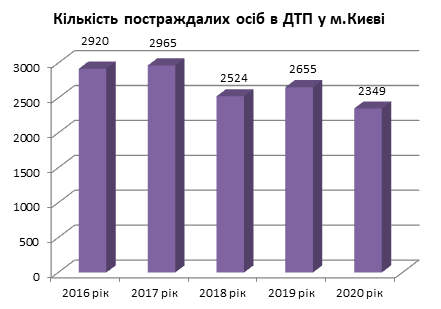 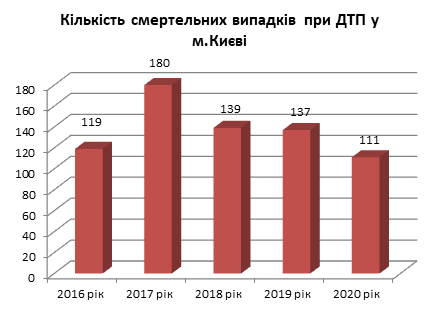 Обсяг коштів, які пропонується залучити на виконання Програми, тис. грнЕтапи виконання ПрограмиЕтапи виконання ПрограмиЕтапи виконання ПрограмиЕтапи виконання ПрограмиЕтапи виконання ПрограмиУсього витрат на виконання Програми, тис. грнОбсяг коштів, які пропонується залучити на виконання Програми, тис. грн20192020202120222023Обсяг ресурсів, усього, у тому числі:440 477,6624 165,9690 714,3325 683,6296 460,92 377 502,3Державний бюджет------Бюджет міста Києва 320 477,6319 165,9346 714,3325 683,6296 460,91 608 502,3Кошти інших джерел120 000,0305 000,0344 000,0--769 000,0№ з/пНазва індикатораОдиниця виміруЗначення індикатора за рокамиЗначення індикатора за рокамиЗначення індикатора за рокамиЗначення індикатора за рокамиЗначення індикатора за роками№ з/пНазва індикатораОдиниця виміру2019 рік2020 рік2021 рік2022 рік2023 рік123456781.Кількість загиблих у ДТПосіб/100 тис.меш- канців3,33,33,1--2.Частка наземних переходів, облаштованих об'єктами світлофорного регулювання%26,933,83.Частка модернізованих об’єктів дорожньо-транспортної інфраструктури сучасними конструкціями та технічними засобами регулювання дорожнього руху (ТЗРДР)%19,926,1Опера-тивна ціль Стратегії розвитку міста Києва до 2025 рокуЗавдання програмиЗаходи програмиСтрок вико-нання заходуВиконавці заходуДжерела фінансу-ванняОбсяги фінансування, (тис. грн)Очікуваний результат (результативні показники)Очікуваний результат (результативні показники)Очікуваний результат (результативні показники)Очікуваний результат (результативні показники)Очікуваний результат (результативні показники)Очікуваний результат (результативні показники)Опера-тивна ціль Стратегії розвитку міста Києва до 2025 рокуЗавдання програмиЗаходи програмиСтрок вико-нання заходуВиконавці заходуДжерела фінансу-ванняОбсяги фінансування, (тис. грн)Назва показника2019202020212022202312345678910111213Підви-щення безпеки дорожнього руху1. Зниження кількості дорожньо-транспортних пригод, смертності та травматизму1.1. Збільшення частки регульованих та інженерно-обладнаних наземних пішохідних переходів1.1. Збільшення частки регульованих та інженерно-обладнаних наземних пішохідних переходів1.1. Збільшення частки регульованих та інженерно-обладнаних наземних пішохідних переходів1.1. Збільшення частки регульованих та інженерно-обладнаних наземних пішохідних переходів1.1. Збільшення частки регульованих та інженерно-обладнаних наземних пішохідних переходів1.1. Збільшення частки регульованих та інженерно-обладнаних наземних пішохідних переходів1.1. Збільшення частки регульованих та інженерно-обладнаних наземних пішохідних переходів1.1. Збільшення частки регульованих та інженерно-обладнаних наземних пішохідних переходів1.1. Збільшення частки регульованих та інженерно-обладнаних наземних пішохідних переходів1.1. Збільшення частки регульованих та інженерно-обладнаних наземних пішохідних переходів1.1. Збільшення частки регульованих та інженерно-обладнаних наземних пішохідних переходівПідви-щення безпеки дорожнього руху1. Зниження кількості дорожньо-транспортних пригод, смертності та травматизму1.1.1. Модернізація перехресть2019-2021Департамент транспортної інфраструктури,КП "Центр організації дорожнього руху"Бюджет м. Києва,Інші кошти (кредитні кошти ЄІБ)Всього:    48 200,02019 рік – 12 200,0;2020 рік – 24 000,0;2021 рік – 12 000,0в т. ч.:бюджет м. Києва:                  8 200,02019 рік – 2 200,0;2020 рік – 4 000,0;2021 рік – 2 000,0інші кошти (кредитні кошти ЄІБ):        40 000,02019 рік – 10 000,0;2020 рік – 20 000,0;2021 рік – 10 000,0витрат: обсяг видатків, тис. грн12 200,024 000,012 000,0Підви-щення безпеки дорожнього руху1. Зниження кількості дорожньо-транспортних пригод, смертності та травматизму1.1.1. Модернізація перехресть2019-2021Департамент транспортної інфраструктури,КП "Центр організації дорожнього руху"Бюджет м. Києва,Інші кошти (кредитні кошти ЄІБ)Всього:    48 200,02019 рік – 12 200,0;2020 рік – 24 000,0;2021 рік – 12 000,0в т. ч.:бюджет м. Києва:                  8 200,02019 рік – 2 200,0;2020 рік – 4 000,0;2021 рік – 2 000,0інші кошти (кредитні кошти ЄІБ):        40 000,02019 рік – 10 000,0;2020 рік – 20 000,0;2021 рік – 10 000,0продукту:кількість модернізованих перехресть, од.6126Підви-щення безпеки дорожнього руху1. Зниження кількості дорожньо-транспортних пригод, смертності та травматизму1.1.1. Модернізація перехресть2019-2021Департамент транспортної інфраструктури,КП "Центр організації дорожнього руху"Бюджет м. Києва,Інші кошти (кредитні кошти ЄІБ)Всього:    48 200,02019 рік – 12 200,0;2020 рік – 24 000,0;2021 рік – 12 000,0в т. ч.:бюджет м. Києва:                  8 200,02019 рік – 2 200,0;2020 рік – 4 000,0;2021 рік – 2 000,0інші кошти (кредитні кошти ЄІБ):        40 000,02019 рік – 10 000,0;2020 рік – 20 000,0;2021 рік – 10 000,0ефективності:середні видатки на модернізацію одного перехрестя, тис. грн2 033,332 000,02 000,0Підви-щення безпеки дорожнього руху1. Зниження кількості дорожньо-транспортних пригод, смертності та травматизму1.1.1. Модернізація перехресть2019-2021Департамент транспортної інфраструктури,КП "Центр організації дорожнього руху"Бюджет м. Києва,Інші кошти (кредитні кошти ЄІБ)Всього:    48 200,02019 рік – 12 200,0;2020 рік – 24 000,0;2021 рік – 12 000,0в т. ч.:бюджет м. Києва:                  8 200,02019 рік – 2 200,0;2020 рік – 4 000,0;2021 рік – 2 000,0інші кошти (кредитні кошти ЄІБ):        40 000,02019 рік – 10 000,0;2020 рік – 20 000,0;2021 рік – 10 000,0якості:динаміка кількості модернізованих перехресть в порівнянні з минулим роком %100,0200,050,0Підви-щення безпеки дорожнього руху1. Зниження кількості дорожньо-транспортних пригод, смертності та травматизму1.1.2. Будівництво світлофорних об’єктів2019-2023Департамент транспортної інфраструктури,КП "Центр організації дорожнього руху"Бюджет м. Києва,Інші кошти (кредитні кошти ЄІБ)Всього:   239 000,02019 рік – 80 000,0;2020 рік – 79 500,0;2021 рік – 79 500,0в т. ч.: бюджет м. Києва:                129 000,02019 рік – 50 000,0;2020 рік – 39 500,0;2021 рік – 39 500,0інші кошти (кредитні кошти ЄІБ):       110 000,02019 рік – 30 000,0;2020 рік – 40 000,0;2021 рік – 40 000,0витрат: обсяг видатків, тис. грн80 000,079 500,079 500,0Підви-щення безпеки дорожнього руху1. Зниження кількості дорожньо-транспортних пригод, смертності та травматизму1.1.2. Будівництво світлофорних об’єктів2019-2023Департамент транспортної інфраструктури,КП "Центр організації дорожнього руху"Бюджет м. Києва,Інші кошти (кредитні кошти ЄІБ)Всього:   239 000,02019 рік – 80 000,0;2020 рік – 79 500,0;2021 рік – 79 500,0в т. ч.: бюджет м. Києва:                129 000,02019 рік – 50 000,0;2020 рік – 39 500,0;2021 рік – 39 500,0інші кошти (кредитні кошти ЄІБ):       110 000,02019 рік – 30 000,0;2020 рік – 40 000,0;2021 рік – 40 000,0продукту:кількість збудованих світлофорних об’єктів, од.383939Підви-щення безпеки дорожнього руху1. Зниження кількості дорожньо-транспортних пригод, смертності та травматизму1.1.2. Будівництво світлофорних об’єктів2019-2023Департамент транспортної інфраструктури,КП "Центр організації дорожнього руху"Бюджет м. Києва,Інші кошти (кредитні кошти ЄІБ)Всього:   239 000,02019 рік – 80 000,0;2020 рік – 79 500,0;2021 рік – 79 500,0в т. ч.: бюджет м. Києва:                129 000,02019 рік – 50 000,0;2020 рік – 39 500,0;2021 рік – 39 500,0інші кошти (кредитні кошти ЄІБ):       110 000,02019 рік – 30 000,0;2020 рік – 40 000,0;2021 рік – 40 000,0ефективності:середні видатки на будівництво одного світлофорного об’єкту, тис. грн2 105,262 038,462 038,46Підви-щення безпеки дорожнього руху1. Зниження кількості дорожньо-транспортних пригод, смертності та травматизму1.1.2. Будівництво світлофорних об’єктів2019-2023Департамент транспортної інфраструктури,КП "Центр організації дорожнього руху"Бюджет м. Києва,Інші кошти (кредитні кошти ЄІБ)Всього:   239 000,02019 рік – 80 000,0;2020 рік – 79 500,0;2021 рік – 79 500,0в т. ч.: бюджет м. Києва:                129 000,02019 рік – 50 000,0;2020 рік – 39 500,0;2021 рік – 39 500,0інші кошти (кредитні кошти ЄІБ):       110 000,02019 рік – 30 000,0;2020 рік – 40 000,0;2021 рік – 40 000,0якості:динаміка кількості реконструйованих світлофорних об’єктів в порівнянні з минулим роком, %5,43102,6100,0Підви-щення безпеки дорожнього руху1. Зниження кількості дорожньо-транспортних пригод, смертності та травматизму1.1.3. Реконструкція світлофорних об’єктів2019-2023Департамент транспортної інфраструктури,КП "Центр організації дорожнього руху"Бюджет м. КиєваВсього:  110 870,0в т. ч.: бюджет м. Києва:                110 870,02019 рік – 34 870,0;2020 рік – 38 000,0;2021 рік – 38 000,0витрат: обсяг видатків, тис. грн34 870,038 000,038 000,0Підви-щення безпеки дорожнього руху1. Зниження кількості дорожньо-транспортних пригод, смертності та травматизму1.1.3. Реконструкція світлофорних об’єктів2019-2023Департамент транспортної інфраструктури,КП "Центр організації дорожнього руху"Бюджет м. КиєваВсього:  110 870,0в т. ч.: бюджет м. Києва:                110 870,02019 рік – 34 870,0;2020 рік – 38 000,0;2021 рік – 38 000,0продукту:кількість реконструйованих світлофорних об’єктів, од.303232Підви-щення безпеки дорожнього руху1. Зниження кількості дорожньо-транспортних пригод, смертності та травматизму1.1.3. Реконструкція світлофорних об’єктів2019-2023Департамент транспортної інфраструктури,КП "Центр організації дорожнього руху"Бюджет м. КиєваВсього:  110 870,0в т. ч.: бюджет м. Києва:                110 870,02019 рік – 34 870,0;2020 рік – 38 000,0;2021 рік – 38 000,0ефективності:середні видатки на реконструкцію одного світлофорного об’єкта, тис. грн1 162,331 187,51 187,5Підви-щення безпеки дорожнього руху1. Зниження кількості дорожньо-транспортних пригод, смертності та травматизму1.1.3. Реконструкція світлофорних об’єктів2019-2023Департамент транспортної інфраструктури,КП "Центр організації дорожнього руху"Бюджет м. КиєваВсього:  110 870,0в т. ч.: бюджет м. Києва:                110 870,02019 рік – 34 870,0;2020 рік – 38 000,0;2021 рік – 38 000,0якості:динаміка кількості реконструйованих світлофорних об’єктів у порівнянні з минулим роком, %100,0106,7100,0Підви-щення безпеки дорожнього руху1. Зниження кількості дорожньо-транспортних пригод, смертності та травматизму1.1.4. Капітальний ремонт світлофорних об’єктів2019-2023Департамент транспортної інфраструктури,КП "Центр організації дорожнього руху"Бюджет м. КиєваВсього:    30 389,4в т. ч.:бюджет м. Києва:                  30 389,42019 рік – 18 973,6;2020 рік –   6 530,7;2021 рік –   4 885,1витрат: обсяг видатків, тис. грн18 973,66 530,74 885,1Підви-щення безпеки дорожнього руху1. Зниження кількості дорожньо-транспортних пригод, смертності та травматизму1.1.4. Капітальний ремонт світлофорних об’єктів2019-2023Департамент транспортної інфраструктури,КП "Центр організації дорожнього руху"Бюджет м. КиєваВсього:    30 389,4в т. ч.:бюджет м. Києва:                  30 389,42019 рік – 18 973,6;2020 рік –   6 530,7;2021 рік –   4 885,1продукту:кількість світлофорних об’єктів на яких планується провести капітальний ремонт, од.662216Підви-щення безпеки дорожнього руху1. Зниження кількості дорожньо-транспортних пригод, смертності та травматизму1.1.4. Капітальний ремонт світлофорних об’єктів2019-2023Департамент транспортної інфраструктури,КП "Центр організації дорожнього руху"Бюджет м. КиєваВсього:    30 389,4в т. ч.:бюджет м. Києва:                  30 389,42019 рік – 18 973,6;2020 рік –   6 530,7;2021 рік –   4 885,1ефективності:середні видатки на проведення капітального ремонту одного світлофорного об’єкту, тис. грн287,48296,85305,32Підви-щення безпеки дорожнього руху1. Зниження кількості дорожньо-транспортних пригод, смертності та травматизму1.1.4. Капітальний ремонт світлофорних об’єктів2019-2023Департамент транспортної інфраструктури,КП "Центр організації дорожнього руху"Бюджет м. КиєваВсього:    30 389,4в т. ч.:бюджет м. Києва:                  30 389,42019 рік – 18 973,6;2020 рік –   6 530,7;2021 рік –   4 885,1якості:динаміка кількості світлофорних об’єктів на яких буде проведено капітальний ремонт у порівнянні з минулим роком, %49,333,372,7Підви-щення безпеки дорожнього руху1. Зниження кількості дорожньо-транспортних пригод, смертності та травматизму1.1.5. Проведення ремонтних робіт та планово-профілактичних заходів на світлофорних об’єктах2022-2023Департамент транспортної інфраструктури,КП "Центр організації дорожнього руху"Бюджет м. КиєваВсього:  135 055,1в т. ч.:бюджет м. Києва:                135 055,12022 рік – 63 800,0;2023 рік – 71 255,1витрат: обсяг видатків, тис. грн63 800,071 255,1Підви-щення безпеки дорожнього руху1. Зниження кількості дорожньо-транспортних пригод, смертності та травматизму1.1.5. Проведення ремонтних робіт та планово-профілактичних заходів на світлофорних об’єктах2022-2023Департамент транспортної інфраструктури,КП "Центр організації дорожнього руху"Бюджет м. КиєваВсього:  135 055,1в т. ч.:бюджет м. Києва:                135 055,12022 рік – 63 800,0;2023 рік – 71 255,1продукту:кількість ремонтних робіт та планово-профілактичних заходів на світлофорних об’єктах, од.711715Підви-щення безпеки дорожнього руху1. Зниження кількості дорожньо-транспортних пригод, смертності та травматизму1.1.5. Проведення ремонтних робіт та планово-профілактичних заходів на світлофорних об’єктах2022-2023Департамент транспортної інфраструктури,КП "Центр організації дорожнього руху"Бюджет м. КиєваВсього:  135 055,1в т. ч.:бюджет м. Києва:                135 055,12022 рік – 63 800,0;2023 рік – 71 255,1ефективності:середні видатки на одиницю ремонтних робіт та планово-профілактичних заходів на одному світлофорному об’єкті, тис. грн89,7399,66Підви-щення безпеки дорожнього руху1. Зниження кількості дорожньо-транспортних пригод, смертності та травматизму1.1.5. Проведення ремонтних робіт та планово-профілактичних заходів на світлофорних об’єктах2022-2023Департамент транспортної інфраструктури,КП "Центр організації дорожнього руху"Бюджет м. КиєваВсього:  135 055,1в т. ч.:бюджет м. Києва:                135 055,12022 рік – 63 800,0;2023 рік – 71 255,1якості:частка світлофорних об’єктів на яких проведені ремонтні роботи та планово-профілактичні заходи у % до запланованого100,0100,0Підви-щення безпеки дорожнього руху1. Зниження кількості дорожньо-транспортних пригод, смертності та травматизму1.1.6.Встановлення дублюючого сигналу світлофору на тротуарі (Led-бруківка)2022Департамент транспортної інфраструктури,КП "Центр організації дорожнього руху"Бюджет м. КиєваВсього:     5 000,0 в т. ч.:бюджет м. Києва:                  5 000,02022 рік – 5 000,0витрат:обсяг видатків, тис. грн5 000,0Підви-щення безпеки дорожнього руху1. Зниження кількості дорожньо-транспортних пригод, смертності та травматизму1.1.6.Встановлення дублюючого сигналу світлофору на тротуарі (Led-бруківка)2022Департамент транспортної інфраструктури,КП "Центр організації дорожнього руху"Бюджет м. КиєваВсього:     5 000,0 в т. ч.:бюджет м. Києва:                  5 000,02022 рік – 5 000,0продукту: кількість світлофорних об’єктів облаштованих дублюючими сигналами на тротуарах, од.10Підви-щення безпеки дорожнього руху1. Зниження кількості дорожньо-транспортних пригод, смертності та травматизму1.1.6.Встановлення дублюючого сигналу світлофору на тротуарі (Led-бруківка)2022Департамент транспортної інфраструктури,КП "Центр організації дорожнього руху"Бюджет м. КиєваВсього:     5 000,0 в т. ч.:бюджет м. Києва:                  5 000,02022 рік – 5 000,0ефективності: середні видатки на один світлофорний об’єкт, облаштований дублюючими сигналами на тротуарах, тис. грн500,0Підви-щення безпеки дорожнього руху1. Зниження кількості дорожньо-транспортних пригод, смертності та травматизму1.1.6.Встановлення дублюючого сигналу світлофору на тротуарі (Led-бруківка)2022Департамент транспортної інфраструктури,КП "Центр організації дорожнього руху"Бюджет м. КиєваВсього:     5 000,0 в т. ч.:бюджет м. Києва:                  5 000,02022 рік – 5 000,0якості:частка світлофорних об’єктів облаштованих дублюючими сигналами на тротуарах у % до запланованого100,0Підви-щення безпеки дорожнього руху1. Зниження кількості дорожньо-транспортних пригод, смертності та травматизму1.2. Визначення та належне облаштування зон змішаного користування (Shared space) з обмеженим швидкісним режимом1.2. Визначення та належне облаштування зон змішаного користування (Shared space) з обмеженим швидкісним режимом1.2. Визначення та належне облаштування зон змішаного користування (Shared space) з обмеженим швидкісним режимом1.2. Визначення та належне облаштування зон змішаного користування (Shared space) з обмеженим швидкісним режимом1.2. Визначення та належне облаштування зон змішаного користування (Shared space) з обмеженим швидкісним режимом1.2. Визначення та належне облаштування зон змішаного користування (Shared space) з обмеженим швидкісним режимом1.2. Визначення та належне облаштування зон змішаного користування (Shared space) з обмеженим швидкісним режимом1.2. Визначення та належне облаштування зон змішаного користування (Shared space) з обмеженим швидкісним режимом1.2. Визначення та належне облаштування зон змішаного користування (Shared space) з обмеженим швидкісним режимом1.2. Визначення та належне облаштування зон змішаного користування (Shared space) з обмеженим швидкісним режимом1.2. Визначення та належне облаштування зон змішаного користування (Shared space) з обмеженим швидкісним режимомПідви-щення безпеки дорожнього руху1. Зниження кількості дорожньо-транспортних пригод, смертності та травматизму1.2.1. Будівництво елементів благоустрою на вулично-дорожній мережі м. Києва2019-2021Департамент транспортної інфраструктури,КП "Центр організації дорожнього руху"Бюджет м. Києва,Інші кошти (кредитні кошти ЄІБ)Всього:    36 100,02019 рік – 12 100,0;2020 рік – 12 000,0;2021 рік – 12 000,0в т. ч.:бюджет м. Києва:                  6 100,02019 рік – 2 100,0;2020 рік – 2 000,0;2021 рік – 2 000,0інші кошти (кредитні кошти ЄІБ):         30 000,02019 рік – 10 000,0;2020 рік – 10 000,0;2021 рік – 10 000,0витрат: обсяг видатків, тис. грн12 100,012 000,012 000,0Підви-щення безпеки дорожнього руху1. Зниження кількості дорожньо-транспортних пригод, смертності та травматизму1.2.1. Будівництво елементів благоустрою на вулично-дорожній мережі м. Києва2019-2021Департамент транспортної інфраструктури,КП "Центр організації дорожнього руху"Бюджет м. Києва,Інші кошти (кредитні кошти ЄІБ)Всього:    36 100,02019 рік – 12 100,0;2020 рік – 12 000,0;2021 рік – 12 000,0в т. ч.:бюджет м. Києва:                  6 100,02019 рік – 2 100,0;2020 рік – 2 000,0;2021 рік – 2 000,0інші кошти (кредитні кошти ЄІБ):         30 000,02019 рік – 10 000,0;2020 рік – 10 000,0;2021 рік – 10 000,0продукту:кількість збудованих острівців безпеки, од.406464Підви-щення безпеки дорожнього руху1. Зниження кількості дорожньо-транспортних пригод, смертності та травматизму1.2.1. Будівництво елементів благоустрою на вулично-дорожній мережі м. Києва2019-2021Департамент транспортної інфраструктури,КП "Центр організації дорожнього руху"Бюджет м. Києва,Інші кошти (кредитні кошти ЄІБ)Всього:    36 100,02019 рік – 12 100,0;2020 рік – 12 000,0;2021 рік – 12 000,0в т. ч.:бюджет м. Києва:                  6 100,02019 рік – 2 100,0;2020 рік – 2 000,0;2021 рік – 2 000,0інші кошти (кредитні кошти ЄІБ):         30 000,02019 рік – 10 000,0;2020 рік – 10 000,0;2021 рік – 10 000,0протяжність нанесеної дорожньої розмітки на вулично-дорожній мережі, км20,6414,5712,62Підви-щення безпеки дорожнього руху1. Зниження кількості дорожньо-транспортних пригод, смертності та травматизму1.2.1. Будівництво елементів благоустрою на вулично-дорожній мережі м. Києва2019-2021Департамент транспортної інфраструктури,КП "Центр організації дорожнього руху"Бюджет м. Києва,Інші кошти (кредитні кошти ЄІБ)Всього:    36 100,02019 рік – 12 100,0;2020 рік – 12 000,0;2021 рік – 12 000,0в т. ч.:бюджет м. Києва:                  6 100,02019 рік – 2 100,0;2020 рік – 2 000,0;2021 рік – 2 000,0інші кошти (кредитні кошти ЄІБ):         30 000,02019 рік – 10 000,0;2020 рік – 10 000,0;2021 рік – 10 000,0ефективності:середні видатки на будівництво одного острівця безпеки, тис. грн92,5093,7593,75Підви-щення безпеки дорожнього руху1. Зниження кількості дорожньо-транспортних пригод, смертності та травматизму1.2.1. Будівництво елементів благоустрою на вулично-дорожній мережі м. Києва2019-2021Департамент транспортної інфраструктури,КП "Центр організації дорожнього руху"Бюджет м. Києва,Інші кошти (кредитні кошти ЄІБ)Всього:    36 100,02019 рік – 12 100,0;2020 рік – 12 000,0;2021 рік – 12 000,0в т. ч.:бюджет м. Києва:                  6 100,02019 рік – 2 100,0;2020 рік – 2 000,0;2021 рік – 2 000,0інші кошти (кредитні кошти ЄІБ):         30 000,02019 рік – 10 000,0;2020 рік – 10 000,0;2021 рік – 10 000,0середні видатки на нанесення одного км дорожньої розмітки на дорогах загальноміського та районного значення, тис. грн406,98411,81475,44Підви-щення безпеки дорожнього руху1. Зниження кількості дорожньо-транспортних пригод, смертності та травматизму1.2.1. Будівництво елементів благоустрою на вулично-дорожній мережі м. Києва2019-2021Департамент транспортної інфраструктури,КП "Центр організації дорожнього руху"Бюджет м. Києва,Інші кошти (кредитні кошти ЄІБ)Всього:    36 100,02019 рік – 12 100,0;2020 рік – 12 000,0;2021 рік – 12 000,0в т. ч.:бюджет м. Києва:                  6 100,02019 рік – 2 100,0;2020 рік – 2 000,0;2021 рік – 2 000,0інші кошти (кредитні кошти ЄІБ):         30 000,02019 рік – 10 000,0;2020 рік – 10 000,0;2021 рік – 10 000,0якості:динаміка кількості побудованих острівців безпеки в порівнянні з минулим роком, %100,0160,0100,0Підви-щення безпеки дорожнього руху1. Зниження кількості дорожньо-транспортних пригод, смертності та травматизму1.2.2. Заміна, відновлення та впровадження дорожніх знаків, знаків маршрутного орієнтування та інформаційно-вказівних дорожніх знаків2019-2023Департамент транспортної інфраструктури,КП "Центр організації дорожнього руху"Бюджет м. КиєваВсього:  122 256,2в т. ч.:бюджет м. Києва:                122 256,22019 рік –   8 954,2;2020 рік –   9 680,5;2021 рік – 10 348,8;2022 рік – 45 941,0;2023 рік – 47 331,7витрат:обсяг видатків, тис. грн8 954,29 680,510 348,845 941,047 331,7Підви-щення безпеки дорожнього руху1. Зниження кількості дорожньо-транспортних пригод, смертності та травматизму1.2.2. Заміна, відновлення та впровадження дорожніх знаків, знаків маршрутного орієнтування та інформаційно-вказівних дорожніх знаків2019-2023Департамент транспортної інфраструктури,КП "Центр організації дорожнього руху"Бюджет м. КиєваВсього:  122 256,2в т. ч.:бюджет м. Києва:                122 256,22019 рік –   8 954,2;2020 рік –   9 680,5;2021 рік – 10 348,8;2022 рік – 45 941,0;2023 рік – 47 331,7продукту: кількість замінених, відновлених та впроваджених дорожніх знаків, знаків маршрутного орієнтування та інформаційно-вказівних дорожніх знаків, од.4 4774 8404 9287 800,07 900Підви-щення безпеки дорожнього руху1. Зниження кількості дорожньо-транспортних пригод, смертності та травматизму1.2.2. Заміна, відновлення та впровадження дорожніх знаків, знаків маршрутного орієнтування та інформаційно-вказівних дорожніх знаків2019-2023Департамент транспортної інфраструктури,КП "Центр організації дорожнього руху"Бюджет м. КиєваВсього:  122 256,2в т. ч.:бюджет м. Києва:                122 256,22019 рік –   8 954,2;2020 рік –   9 680,5;2021 рік – 10 348,8;2022 рік – 45 941,0;2023 рік – 47 331,7ефективності: середні видатки на заміну, відновлення та впровадження одного дорожнього знака, знака маршрутного орієнтування та інформаційно-вказівного дорожнього знака, тис. грн2,02,02,15,96,0Підви-щення безпеки дорожнього руху1. Зниження кількості дорожньо-транспортних пригод, смертності та травматизму1.2.2. Заміна, відновлення та впровадження дорожніх знаків, знаків маршрутного орієнтування та інформаційно-вказівних дорожніх знаків2019-2023Департамент транспортної інфраструктури,КП "Центр організації дорожнього руху"Бюджет м. КиєваВсього:  122 256,2в т. ч.:бюджет м. Києва:                122 256,22019 рік –   8 954,2;2020 рік –   9 680,5;2021 рік – 10 348,8;2022 рік – 45 941,0;2023 рік – 47 331,7якості:динаміка замінених, відновлених та впроваджених дорожніх знаків, знаків маршрутного орієнтування та інформаційно-вказівних дорожніх знаків в порівнянні з минулим роком, %65,4108,1101,8158,3101,3Підви-щення безпеки дорожнього руху1. Зниження кількості дорожньо-транспортних пригод, смертності та травматизму1.2.3. Впровадження, обслуговування та ремонт об’єктів пристроїв примусового зниження швидкості руху (ППЗШ) та делініаторів2019-2023Департамент транспортної інфраструктури,КП "Центр організації дорожнього руху"Бюджет м. КиєваВсього:    98 288,1в т. ч.: бюджет м. Києва:                  98 288,12019 рік – 10 000,0;2020 рік –   6 000,0;2021 рік  –  6 345,0;2022 рік – 60 045,1;2023 рік – 15 898,0витрат:обсяг видатків, тис. грн10 000,06 000,06 345,060 045,115 898,0Підви-щення безпеки дорожнього руху1. Зниження кількості дорожньо-транспортних пригод, смертності та травматизму1.2.3. Впровадження, обслуговування та ремонт об’єктів пристроїв примусового зниження швидкості руху (ППЗШ) та делініаторів2019-2023Департамент транспортної інфраструктури,КП "Центр організації дорожнього руху"Бюджет м. КиєваВсього:    98 288,1в т. ч.: бюджет м. Києва:                  98 288,12019 рік – 10 000,0;2020 рік –   6 000,0;2021 рік  –  6 345,0;2022 рік – 60 045,1;2023 рік – 15 898,0продукту: кількість впроваджених та відремонтованих об’єктів пристроїв примусового зниження швидкості руху (ППЗШ) та делініаторів, од.265163163946250Підви-щення безпеки дорожнього руху1. Зниження кількості дорожньо-транспортних пригод, смертності та травматизму1.2.3. Впровадження, обслуговування та ремонт об’єктів пристроїв примусового зниження швидкості руху (ППЗШ) та делініаторів2019-2023Департамент транспортної інфраструктури,КП "Центр організації дорожнього руху"Бюджет м. КиєваВсього:    98 288,1в т. ч.: бюджет м. Києва:                  98 288,12019 рік – 10 000,0;2020 рік –   6 000,0;2021 рік  –  6 345,0;2022 рік – 60 045,1;2023 рік – 15 898,0ефективності: середні видатки на впровадження та ремонт одного об’єкта пристрою примусового зниження швидкості руху (ППЗШ) та делініатору, тис. грн37,7436,8138,9363,4763,59Підви-щення безпеки дорожнього руху1. Зниження кількості дорожньо-транспортних пригод, смертності та травматизму1.2.3. Впровадження, обслуговування та ремонт об’єктів пристроїв примусового зниження швидкості руху (ППЗШ) та делініаторів2019-2023Департамент транспортної інфраструктури,КП "Центр організації дорожнього руху"Бюджет м. КиєваВсього:    98 288,1в т. ч.: бюджет м. Києва:                  98 288,12019 рік – 10 000,0;2020 рік –   6 000,0;2021 рік  –  6 345,0;2022 рік – 60 045,1;2023 рік – 15 898,0якості:динаміка впроваджених та відремонтованих об’єктів пристроїв примусового зниження швидкості руху та делініаторів в порівнянні з минулим роком, %115,7061,5100,0580,426,4Підви-щення безпеки дорожнього руху1. Зниження кількості дорожньо-транспортних пригод, смертності та травматизму1.2.4. Придбання та встановлення боллардів (автоматичних, гідравлічних блокіраторів)2019-2021Департамент транспортної інфраструктури,КП "Центр організації дорожнього руху"Бюджет м. КиєваВсього:    38 500,0в т. ч.:бюджет м. Києва:                  38 500,02019 рік –   3 500,0;2020 рік – 17 500,0;2021 рік – 17 500,0витрат:обсяг видатків, тис. грн3 500,017 500,017 500,0Підви-щення безпеки дорожнього руху1. Зниження кількості дорожньо-транспортних пригод, смертності та травматизму1.2.4. Придбання та встановлення боллардів (автоматичних, гідравлічних блокіраторів)2019-2021Департамент транспортної інфраструктури,КП "Центр організації дорожнього руху"Бюджет м. КиєваВсього:    38 500,0в т. ч.:бюджет м. Києва:                  38 500,02019 рік –   3 500,0;2020 рік – 17 500,0;2021 рік – 17 500,0продукту: кількість встановлених боллардів, од.105050Підви-щення безпеки дорожнього руху1. Зниження кількості дорожньо-транспортних пригод, смертності та травматизму1.2.4. Придбання та встановлення боллардів (автоматичних, гідравлічних блокіраторів)2019-2021Департамент транспортної інфраструктури,КП "Центр організації дорожнього руху"Бюджет м. КиєваВсього:    38 500,0в т. ч.:бюджет м. Києва:                  38 500,02019 рік –   3 500,0;2020 рік – 17 500,0;2021 рік – 17 500,0ефективності: середні видатки на придбання та встановлення одного болларду, тис. грн350,00350,00350,00Підви-щення безпеки дорожнього руху1. Зниження кількості дорожньо-транспортних пригод, смертності та травматизму1.2.4. Придбання та встановлення боллардів (автоматичних, гідравлічних блокіраторів)2019-2021Департамент транспортної інфраструктури,КП "Центр організації дорожнього руху"Бюджет м. КиєваВсього:    38 500,0в т. ч.:бюджет м. Києва:                  38 500,02019 рік –   3 500,0;2020 рік – 17 500,0;2021 рік – 17 500,0якості:динаміка встановлених боллардів у порівнянні з минулим роком, %500,0500,0100,0Підви-щення безпеки дорожнього руху1. Зниження кількості дорожньо-транспортних пригод, смертності та травматизму1.2.5. Пристосування тротуарів, узбіччя, пішохідних переходів тощо для вільного пересування людей з обмеженими фізичними можливостями2019-2021Департамент транспортної інфраструктури,КП "Центр організації дорожнього руху"Бюджет м. КиєваВсього:    3 000,0в т. ч.: бюджет м. Києва:                  3 000,02019 рік – 1 000,0;2020 рік – 1 000,0;2021 рік – 1 000,0витрат:обсяг видатків, тис. грн1 000,01 000,01 000,0Підви-щення безпеки дорожнього руху1. Зниження кількості дорожньо-транспортних пригод, смертності та травматизму1.2.5. Пристосування тротуарів, узбіччя, пішохідних переходів тощо для вільного пересування людей з обмеженими фізичними можливостями2019-2021Департамент транспортної інфраструктури,КП "Центр організації дорожнього руху"Бюджет м. КиєваВсього:    3 000,0в т. ч.: бюджет м. Києва:                  3 000,02019 рік – 1 000,0;2020 рік – 1 000,0;2021 рік – 1 000,0продукту: кількість переобладнаних об’єктів для вільного пересування людей з обмеженими фізичними можливостями, од.1009694Підви-щення безпеки дорожнього руху1. Зниження кількості дорожньо-транспортних пригод, смертності та травматизму1.2.5. Пристосування тротуарів, узбіччя, пішохідних переходів тощо для вільного пересування людей з обмеженими фізичними можливостями2019-2021Департамент транспортної інфраструктури,КП "Центр організації дорожнього руху"Бюджет м. КиєваВсього:    3 000,0в т. ч.: бюджет м. Києва:                  3 000,02019 рік – 1 000,0;2020 рік – 1 000,0;2021 рік – 1 000,0ефективності: середні видатки на переобладнання одного об’єкта для вільного пересування людей з обмеженими фізичними можливостями, тис. грн10,010,4210,64Підви-щення безпеки дорожнього руху1. Зниження кількості дорожньо-транспортних пригод, смертності та травматизму1.2.5. Пристосування тротуарів, узбіччя, пішохідних переходів тощо для вільного пересування людей з обмеженими фізичними можливостями2019-2021Департамент транспортної інфраструктури,КП "Центр організації дорожнього руху"Бюджет м. КиєваВсього:    3 000,0в т. ч.: бюджет м. Києва:                  3 000,02019 рік – 1 000,0;2020 рік – 1 000,0;2021 рік – 1 000,0якості:динаміка кількості переобладнаних об’єктів для вільного пересування людей з обмеженими фізичними можливостями в порівнянні з минулим роком, %100,096,097,9Підви-щення безпеки дорожнього руху1. Зниження кількості дорожньо-транспортних пригод, смертності та травматизму1.2.6. Проведення планово-профілактичних заходів на дорожніх знаках та знаках індивідуального проєктування2022-2023Департамент транспортної інфраструктури,КП "Центр організації дорожнього руху"Бюджет м. КиєваВсього:    76 356,0в т. ч.: бюджет м. Києва:                  76 356,02022 рік – 38 156,0;2023 рік – 38 200,0витрат:обсяг видатків, тис. грн38 156,038 200,0Підви-щення безпеки дорожнього руху1. Зниження кількості дорожньо-транспортних пригод, смертності та травматизму1.2.6. Проведення планово-профілактичних заходів на дорожніх знаках та знаках індивідуального проєктування2022-2023Департамент транспортної інфраструктури,КП "Центр організації дорожнього руху"Бюджет м. КиєваВсього:    76 356,0в т. ч.: бюджет м. Києва:                  76 356,02022 рік – 38 156,0;2023 рік – 38 200,0продукту: кількість планово-профілактичних заходів на дорожніх знаках та знаках індивідуального проєктування, од.70 00070 000Підви-щення безпеки дорожнього руху1. Зниження кількості дорожньо-транспортних пригод, смертності та травматизму1.2.6. Проведення планово-профілактичних заходів на дорожніх знаках та знаках індивідуального проєктування2022-2023Департамент транспортної інфраструктури,КП "Центр організації дорожнього руху"Бюджет м. КиєваВсього:    76 356,0в т. ч.: бюджет м. Києва:                  76 356,02022 рік – 38 156,0;2023 рік – 38 200,0ефективності: середні видатки  на один планово-профілактичний захід, тис. грн0,550,55Підви-щення безпеки дорожнього руху1. Зниження кількості дорожньо-транспортних пригод, смертності та травматизму1.2.6. Проведення планово-профілактичних заходів на дорожніх знаках та знаках індивідуального проєктування2022-2023Департамент транспортної інфраструктури,КП "Центр організації дорожнього руху"Бюджет м. КиєваВсього:    76 356,0в т. ч.: бюджет м. Києва:                  76 356,02022 рік – 38 156,0;2023 рік – 38 200,0якості:частка проведених заходів у % до запланованого100,0100,0Підви-щення безпеки дорожнього руху2. Удосконалення системи управління у сфері забезпечення безпеки та організації дорожнього руху2.1. Проведення науково-технічних досліджень у сфері безпеки дорожнього руху2019-2021Департамент транспортної інфраструктури,КП "Центр організації дорожнього руху"Бюджет м. КиєваВсього:  1 500,0в т. ч.: бюджет м. Києва:               1 500,02019 рік – 500,0;2020 рік – 500,0;2021 рік – 500,0витрат:обсяг видатків, тис. грн500,0500,0500,0Підви-щення безпеки дорожнього руху2. Удосконалення системи управління у сфері забезпечення безпеки та організації дорожнього руху2.1. Проведення науково-технічних досліджень у сфері безпеки дорожнього руху2019-2021Департамент транспортної інфраструктури,КП "Центр організації дорожнього руху"Бюджет м. КиєваВсього:  1 500,0в т. ч.: бюджет м. Києва:               1 500,02019 рік – 500,0;2020 рік – 500,0;2021 рік – 500,0продукту: кількість проведених науково-технічних досліджень у сфері безпеки дорожнього руху, од.111Підви-щення безпеки дорожнього руху2. Удосконалення системи управління у сфері забезпечення безпеки та організації дорожнього руху2.1. Проведення науково-технічних досліджень у сфері безпеки дорожнього руху2019-2021Департамент транспортної інфраструктури,КП "Центр організації дорожнього руху"Бюджет м. КиєваВсього:  1 500,0в т. ч.: бюджет м. Києва:               1 500,02019 рік – 500,0;2020 рік – 500,0;2021 рік – 500,0ефективності: середні видатки на проведення одного науково-технічного дослідження у сфері безпеки дорожнього руху, тис. грн500,0500,0500,0Підви-щення безпеки дорожнього руху2. Удосконалення системи управління у сфері забезпечення безпеки та організації дорожнього руху2.1. Проведення науково-технічних досліджень у сфері безпеки дорожнього руху2019-2021Департамент транспортної інфраструктури,КП "Центр організації дорожнього руху"Бюджет м. КиєваВсього:  1 500,0в т. ч.: бюджет м. Києва:               1 500,02019 рік – 500,0;2020 рік – 500,0;2021 рік – 500,0якості:динаміка кількості проведених науково-технічних досліджень у сфері безпеки дорожнього руху в порівнянні з минулим роком, %100,0100,0100,0Підви-щення безпеки дорожнього руху2. Удосконалення системи управління у сфері забезпечення безпеки та організації дорожнього руху2.2. Залучення міжнародних фахівців з організації та безпеки дорожнього руху для отримання міжнародного досвіду та знань2019-2021Департамент транспортної інфраструктури,КП "Центр організації дорожнього руху"Бюджет м. КиєваВсього:    900,0в т. ч.: бюджет м. Києва:                  900,02019 рік – 300,0;2020 рік – 300,0;2021 рік – 300,0витрат:обсяг видатків, тис. грн300,0300,0300,0Підви-щення безпеки дорожнього руху2. Удосконалення системи управління у сфері забезпечення безпеки та організації дорожнього руху2.2. Залучення міжнародних фахівців з організації та безпеки дорожнього руху для отримання міжнародного досвіду та знань2019-2021Департамент транспортної інфраструктури,КП "Центр організації дорожнього руху"Бюджет м. КиєваВсього:    900,0в т. ч.: бюджет м. Києва:                  900,02019 рік – 300,0;2020 рік – 300,0;2021 рік – 300,0продукту: кількість залучених міжнародних фахівців з організації та безпеки дорожнього руху для отримання міжнародного досвіду та знань, од.333Підви-щення безпеки дорожнього руху2. Удосконалення системи управління у сфері забезпечення безпеки та організації дорожнього руху2.2. Залучення міжнародних фахівців з організації та безпеки дорожнього руху для отримання міжнародного досвіду та знань2019-2021Департамент транспортної інфраструктури,КП "Центр організації дорожнього руху"Бюджет м. КиєваВсього:    900,0в т. ч.: бюджет м. Києва:                  900,02019 рік – 300,0;2020 рік – 300,0;2021 рік – 300,0ефективності: середні видатки на залучення одного міжнародного фахівця з організації та безпеки дорожнього руху для отримання міжнародного досвіду та знань, тис. грн100,00100,00100,00Підви-щення безпеки дорожнього руху2. Удосконалення системи управління у сфері забезпечення безпеки та організації дорожнього руху2.2. Залучення міжнародних фахівців з організації та безпеки дорожнього руху для отримання міжнародного досвіду та знань2019-2021Департамент транспортної інфраструктури,КП "Центр організації дорожнього руху"Бюджет м. КиєваВсього:    900,0в т. ч.: бюджет м. Києва:                  900,02019 рік – 300,0;2020 рік – 300,0;2021 рік – 300,0якості:динаміка кількості залучених міжнародних фахівців з організації та безпеки дорожнього руху для отримання міжнародного досвіду та знань в порівнянні з минулим роком, %100,0100,0100,0Підви-щення безпеки дорожнього руху2. Удосконалення системи управління у сфері забезпечення безпеки та організації дорожнього руху2.3. Підготовка фахівців з безпеки дорожнього руху, їх навчання. Проведення тренінгів (семінарів), круглих столів2019-2023Департамент транспортної інфраструктури,КП "Центр організації дорожнього руху"Бюджет м. КиєваВсього: 1 400,0в т. ч.: бюджет м. Києва:               1 400,02019 рік – 350,0;2020 рік – 350,0;2021 рік – 350,0;2023 рік – 350,0витрат:обсяг видатків, тис. грн350,0350,0350,0-350,0Підви-щення безпеки дорожнього руху2. Удосконалення системи управління у сфері забезпечення безпеки та організації дорожнього руху2.3. Підготовка фахівців з безпеки дорожнього руху, їх навчання. Проведення тренінгів (семінарів), круглих столів2019-2023Департамент транспортної інфраструктури,КП "Центр організації дорожнього руху"Бюджет м. КиєваВсього: 1 400,0в т. ч.: бюджет м. Києва:               1 400,02019 рік – 350,0;2020 рік – 350,0;2021 рік – 350,0;2023 рік – 350,0продукту: кількість проведених навчань, круглих столів, тренінгів для підготовки фахівців з безпеки дорожнього руху, од.777-7Підви-щення безпеки дорожнього руху2. Удосконалення системи управління у сфері забезпечення безпеки та організації дорожнього руху2.3. Підготовка фахівців з безпеки дорожнього руху, їх навчання. Проведення тренінгів (семінарів), круглих столів2019-2023Департамент транспортної інфраструктури,КП "Центр організації дорожнього руху"Бюджет м. КиєваВсього: 1 400,0в т. ч.: бюджет м. Києва:               1 400,02019 рік – 350,0;2020 рік – 350,0;2021 рік – 350,0;2023 рік – 350,0ефективності: середні видатки на проведення одного навчання, круглого столу, тренінгу для підготовки фахівців з безпеки дорожнього руху, тис. грн50,050,050,0-50,0Підви-щення безпеки дорожнього руху2. Удосконалення системи управління у сфері забезпечення безпеки та організації дорожнього руху2.3. Підготовка фахівців з безпеки дорожнього руху, їх навчання. Проведення тренінгів (семінарів), круглих столів2019-2023Департамент транспортної інфраструктури,КП "Центр організації дорожнього руху"Бюджет м. КиєваВсього: 1 400,0в т. ч.: бюджет м. Києва:               1 400,02019 рік – 350,0;2020 рік – 350,0;2021 рік – 350,0;2023 рік – 350,0якості:динаміка кількості проведених навчань, круглих столів, тренінгів для підготовки фахівців з безпеки дорожнього руху в порівнянні до попереднього періоду, %100,0100,0100,0-100,0Підви-щення безпеки дорожнього руху2. Удосконалення системи управління у сфері забезпечення безпеки та організації дорожнього руху2.4. Участь фахівців з безпеки дорожнього руху в міжнародних заходах, семінарах, конференціях та виставках з питань безпеки дорожнього руху2019-2023Департамент транспортної інфраструктури,КП "Центр організації дорожнього руху"Бюджет м. КиєваВсього: 2 000,0в т. ч.:бюджет м. Києва:               2 000,02019 рік – 400,0;2020 рік – 400,0;2021 рік – 400,0;2023 рік – 800,0витрат:обсяг видатків, тис. грн400,0400,0400,0-800,0Підви-щення безпеки дорожнього руху2. Удосконалення системи управління у сфері забезпечення безпеки та організації дорожнього руху2.4. Участь фахівців з безпеки дорожнього руху в міжнародних заходах, семінарах, конференціях та виставках з питань безпеки дорожнього руху2019-2023Департамент транспортної інфраструктури,КП "Центр організації дорожнього руху"Бюджет м. КиєваВсього: 2 000,0в т. ч.:бюджет м. Києва:               2 000,02019 рік – 400,0;2020 рік – 400,0;2021 рік – 400,0;2023 рік – 800,0продукту: кількість міжнародних заходів, семінарів, конференцій та виставок з питань безпеки дорожнього руху, од.222-4Підви-щення безпеки дорожнього руху2. Удосконалення системи управління у сфері забезпечення безпеки та організації дорожнього руху2.4. Участь фахівців з безпеки дорожнього руху в міжнародних заходах, семінарах, конференціях та виставках з питань безпеки дорожнього руху2019-2023Департамент транспортної інфраструктури,КП "Центр організації дорожнього руху"Бюджет м. КиєваВсього: 2 000,0в т. ч.:бюджет м. Києва:               2 000,02019 рік – 400,0;2020 рік – 400,0;2021 рік – 400,0;2023 рік – 800,0ефективності: середні видатки на участь в одному міжнародному заході, семінарі, конференції та виставці з питань безпеки дорожнього руху, тис. грн200,0200,0200,0-200,0Підви-щення безпеки дорожнього руху2. Удосконалення системи управління у сфері забезпечення безпеки та організації дорожнього руху2.4. Участь фахівців з безпеки дорожнього руху в міжнародних заходах, семінарах, конференціях та виставках з питань безпеки дорожнього руху2019-2023Департамент транспортної інфраструктури,КП "Центр організації дорожнього руху"Бюджет м. КиєваВсього: 2 000,0в т. ч.:бюджет м. Києва:               2 000,02019 рік – 400,0;2020 рік – 400,0;2021 рік – 400,0;2023 рік – 800,0якості:динаміка кількості міжнародних заходів, семінарів, конференцій та виставок з питань безпеки дорожнього руху в порівнянні до попереднього періоду, %100,0100,0100,0-200,0Підви-щення безпеки дорожнього руху3. Удосконалення ведення обліку та проведення аналізу даних підвищення безпеки дорожнього руху3.1. Створення єдиної бази геопросторової схеми організації дорожнього руху (ОДР) в м. Києві2019-2023Департамент транспортної інфраструктури,КП "Центр організації дорожнього руху"Бюджет м. Києва,Інші кошти (кредитні кошти ЄІБ)Всього:    81 092,12019 рік – 12 000,0;2020 рік – 12 000,0;2021 рік – 16 800,0;2022 рік – 15 292,1;2023 рік – 25 000,0 т. ч.: бюджет м. Києва:                  72 092,12019 рік –   2 000,0;2020 рік –   2 000,0;2021 рік –   2 800,0;2022 рік – 15 292,1;2023 рік – 25 000,0інші кошти (кредитні кошти ЄІБ):         34 000,02019 рік – 10 000,0;2020 рік – 10 000,0;2021 рік – 14 000,0витрат:обсяг видатків, тис. грн12 000,012 000,016 800,015 292,125 000,0Підви-щення безпеки дорожнього руху3. Удосконалення ведення обліку та проведення аналізу даних підвищення безпеки дорожнього руху3.1. Створення єдиної бази геопросторової схеми організації дорожнього руху (ОДР) в м. Києві2019-2023Департамент транспортної інфраструктури,КП "Центр організації дорожнього руху"Бюджет м. Києва,Інші кошти (кредитні кошти ЄІБ)Всього:    81 092,12019 рік – 12 000,0;2020 рік – 12 000,0;2021 рік – 16 800,0;2022 рік – 15 292,1;2023 рік – 25 000,0 т. ч.: бюджет м. Києва:                  72 092,12019 рік –   2 000,0;2020 рік –   2 000,0;2021 рік –   2 800,0;2022 рік – 15 292,1;2023 рік – 25 000,0інші кошти (кредитні кошти ЄІБ):         34 000,02019 рік – 10 000,0;2020 рік – 10 000,0;2021 рік – 14 000,0продукту: кількість створених єдиних баз геопросторової схеми організації дорожнього руху (ОДР) в м. Києві, од.11111Підви-щення безпеки дорожнього руху3. Удосконалення ведення обліку та проведення аналізу даних підвищення безпеки дорожнього руху3.1. Створення єдиної бази геопросторової схеми організації дорожнього руху (ОДР) в м. Києві2019-2023Департамент транспортної інфраструктури,КП "Центр організації дорожнього руху"Бюджет м. Києва,Інші кошти (кредитні кошти ЄІБ)Всього:    81 092,12019 рік – 12 000,0;2020 рік – 12 000,0;2021 рік – 16 800,0;2022 рік – 15 292,1;2023 рік – 25 000,0 т. ч.: бюджет м. Києва:                  72 092,12019 рік –   2 000,0;2020 рік –   2 000,0;2021 рік –   2 800,0;2022 рік – 15 292,1;2023 рік – 25 000,0інші кошти (кредитні кошти ЄІБ):         34 000,02019 рік – 10 000,0;2020 рік – 10 000,0;2021 рік – 14 000,0ефективності: середні видатки на створення однієї єдиної бази геопросторової схеми організації дорожнього руху (ОДР) в м. Києві, тис. грн12 000,012 000,016 800,015 292,125 000,0Підви-щення безпеки дорожнього руху3. Удосконалення ведення обліку та проведення аналізу даних підвищення безпеки дорожнього руху3.1. Створення єдиної бази геопросторової схеми організації дорожнього руху (ОДР) в м. Києві2019-2023Департамент транспортної інфраструктури,КП "Центр організації дорожнього руху"Бюджет м. Києва,Інші кошти (кредитні кошти ЄІБ)Всього:    81 092,12019 рік – 12 000,0;2020 рік – 12 000,0;2021 рік – 16 800,0;2022 рік – 15 292,1;2023 рік – 25 000,0 т. ч.: бюджет м. Києва:                  72 092,12019 рік –   2 000,0;2020 рік –   2 000,0;2021 рік –   2 800,0;2022 рік – 15 292,1;2023 рік – 25 000,0інші кошти (кредитні кошти ЄІБ):         34 000,02019 рік – 10 000,0;2020 рік – 10 000,0;2021 рік – 14 000,0якості:рівень готовності створення єдиної бази геопросторової схеми організації дорожнього руху (ОДР) в м. Києві, %12,024,040,856,181,1Підви-щення безпеки дорожнього руху4. Підвищення безпечності доріг та дорожньої інфраструктури4.1. Модернізація та експлуатація центрального пункту керування АСКДР2019-2023Департамент транспортної інфраструктури,КП "Центр організації дорожнього руху"Бюджет м. Києва,Інші кошти (кредитні кошти ЄІБ)Всього:     577 500,02019 рік –   61 000,0;2020 рік – 240 000,0;2021 рік – 240 000,0;2022 рік –   16 500,0;2023 рік –   20 000,0в т. ч.: бюджет м. Києва:                127 500.02019 рік – 11 000,0;2020 рік – 40 000,0;2021 рік – 40 000,0;2022 рік – 16 500,0;2023 рік – 20 000,0інші кошти (кредитні кошти ЄІБ):         450 000,02019 рік -    50 000,0;2020 рік – 200 000,0;2021 рік – 200 000,0витрат:обсяг видатків, тис. грн61 000,0240 000,0240 000,016 500,020 000,0Підви-щення безпеки дорожнього руху4. Підвищення безпечності доріг та дорожньої інфраструктури4.1. Модернізація та експлуатація центрального пункту керування АСКДР2019-2023Департамент транспортної інфраструктури,КП "Центр організації дорожнього руху"Бюджет м. Києва,Інші кошти (кредитні кошти ЄІБ)Всього:     577 500,02019 рік –   61 000,0;2020 рік – 240 000,0;2021 рік – 240 000,0;2022 рік –   16 500,0;2023 рік –   20 000,0в т. ч.: бюджет м. Києва:                127 500.02019 рік – 11 000,0;2020 рік – 40 000,0;2021 рік – 40 000,0;2022 рік – 16 500,0;2023 рік – 20 000,0інші кошти (кредитні кошти ЄІБ):         450 000,02019 рік -    50 000,0;2020 рік – 200 000,0;2021 рік – 200 000,0продукту: модернізація та експлуатація центрального пункту керування АСКДР, од.11111Підви-щення безпеки дорожнього руху4. Підвищення безпечності доріг та дорожньої інфраструктури4.1. Модернізація та експлуатація центрального пункту керування АСКДР2019-2023Департамент транспортної інфраструктури,КП "Центр організації дорожнього руху"Бюджет м. Києва,Інші кошти (кредитні кошти ЄІБ)Всього:     577 500,02019 рік –   61 000,0;2020 рік – 240 000,0;2021 рік – 240 000,0;2022 рік –   16 500,0;2023 рік –   20 000,0в т. ч.: бюджет м. Києва:                127 500.02019 рік – 11 000,0;2020 рік – 40 000,0;2021 рік – 40 000,0;2022 рік – 16 500,0;2023 рік – 20 000,0інші кошти (кредитні кошти ЄІБ):         450 000,02019 рік -    50 000,0;2020 рік – 200 000,0;2021 рік – 200 000,0ефективності: середні видатки на модернізацію та експлуатацію центрального пункту керування АСКДР, тис. грн61 000,0240 000,0240 000,016 500,020 000,0Підви-щення безпеки дорожнього руху4. Підвищення безпечності доріг та дорожньої інфраструктури4.1. Модернізація та експлуатація центрального пункту керування АСКДР2019-2023Департамент транспортної інфраструктури,КП "Центр організації дорожнього руху"Бюджет м. Києва,Інші кошти (кредитні кошти ЄІБ)Всього:     577 500,02019 рік –   61 000,0;2020 рік – 240 000,0;2021 рік – 240 000,0;2022 рік –   16 500,0;2023 рік –   20 000,0в т. ч.: бюджет м. Києва:                127 500.02019 рік – 11 000,0;2020 рік – 40 000,0;2021 рік – 40 000,0;2022 рік – 16 500,0;2023 рік – 20 000,0інші кошти (кредитні кошти ЄІБ):         450 000,02019 рік -    50 000,0;2020 рік – 200 000,0;2021 рік – 200 000,0якості:рівень готовності модернізації та експлуатації центрального пункту керування АСКДР, %10,444,379,682,084,9Підви-щення безпеки дорожнього руху4. Підвищення безпечності доріг та дорожньої інфраструктури4.2. Розробка комплексних схем ОДР, схем велоінфраструктури та інших проєктних розробок2022-2023Департамент транспортної інфраструктури,КП "Центр організації дорожнього руху"Бюджет м. КиєваВсього:    29 736,1в т. ч.: бюджет м. Києва:                  29 736,12022 рік – 14 736,1;2023 рік – 15 000,0витрат: обсяг видатків, тис. грн14 736,115 000,0Підви-щення безпеки дорожнього руху4. Підвищення безпечності доріг та дорожньої інфраструктури4.2. Розробка комплексних схем ОДР, схем велоінфраструктури та інших проєктних розробок2022-2023Департамент транспортної інфраструктури,КП "Центр організації дорожнього руху"Бюджет м. КиєваВсього:    29 736,1в т. ч.: бюджет м. Києва:                  29 736,12022 рік – 14 736,1;2023 рік – 15 000,0продукту: кількість розроблених комплексних схем ОДР, схем велоінфраструктури та інших проєктних розробок, од.100100Підви-щення безпеки дорожнього руху4. Підвищення безпечності доріг та дорожньої інфраструктури4.2. Розробка комплексних схем ОДР, схем велоінфраструктури та інших проєктних розробок2022-2023Департамент транспортної інфраструктури,КП "Центр організації дорожнього руху"Бюджет м. КиєваВсього:    29 736,1в т. ч.: бюджет м. Києва:                  29 736,12022 рік – 14 736,1;2023 рік – 15 000,0ефективності: середні видатки на розробку однієї комплексної схеми ОДР, схеми велоінфраструктури та інших проєктних розробок, тис. грн147,4150,0Підви-щення безпеки дорожнього руху4. Підвищення безпечності доріг та дорожньої інфраструктури4.2. Розробка комплексних схем ОДР, схем велоінфраструктури та інших проєктних розробок2022-2023Департамент транспортної інфраструктури,КП "Центр організації дорожнього руху"Бюджет м. КиєваВсього:    29 736,1в т. ч.: бюджет м. Києва:                  29 736,12022 рік – 14 736,1;2023 рік – 15 000,0якості:динаміка кількості розроблених комплексних схем ОДР, схем велоінфраструктури та інших проєктних розробок в порівнянні  з минулим роком, %100,0100,0Підви-щення безпеки дорожнього руху4. Підвищення безпечності доріг та дорожньої інфраструктури4.3. Будівництво ліній зв’язку автоматизованої системи керування дорожнім рухом (АСКДР)2019-2023Департамент транспортної інфраструктури,КП "Центр організації дорожнього руху"Бюджет м. Києва,Інші кошти (кредитні кошти ЄІБ)Всього:    49 370,02019 рік – 10 000,0;2020 рік – 17 000,0;2021 рік – 22 370,0в т. ч.: бюджет м. Києва:                   24 370,02019 рік – 10 000,0;2020 рік –   7 000,0;2021 рік –   7 370,0інші кошти (кредитні кошти ЄІБ):         25 000,02020 рік – 10 000,0;2021 рік – 15 000,0витрат:обсяг видатків, тис. грн10 000,017 000,022 370,0Підви-щення безпеки дорожнього руху4. Підвищення безпечності доріг та дорожньої інфраструктури4.3. Будівництво ліній зв’язку автоматизованої системи керування дорожнім рухом (АСКДР)2019-2023Департамент транспортної інфраструктури,КП "Центр організації дорожнього руху"Бюджет м. Києва,Інші кошти (кредитні кошти ЄІБ)Всього:    49 370,02019 рік – 10 000,0;2020 рік – 17 000,0;2021 рік – 22 370,0в т. ч.: бюджет м. Києва:                   24 370,02019 рік – 10 000,0;2020 рік –   7 000,0;2021 рік –   7 370,0інші кошти (кредитні кошти ЄІБ):         25 000,02020 рік – 10 000,0;2021 рік – 15 000,0продукту: протяжність ліній зв’язку автоматизованої системи керування дорожнім рухом (АСКДР), од.10,4117,7123,30Підви-щення безпеки дорожнього руху4. Підвищення безпечності доріг та дорожньої інфраструктури4.3. Будівництво ліній зв’язку автоматизованої системи керування дорожнім рухом (АСКДР)2019-2023Департамент транспортної інфраструктури,КП "Центр організації дорожнього руху"Бюджет м. Києва,Інші кошти (кредитні кошти ЄІБ)Всього:    49 370,02019 рік – 10 000,0;2020 рік – 17 000,0;2021 рік – 22 370,0в т. ч.: бюджет м. Києва:                   24 370,02019 рік – 10 000,0;2020 рік –   7 000,0;2021 рік –   7 370,0інші кошти (кредитні кошти ЄІБ):         25 000,02020 рік – 10 000,0;2021 рік – 15 000,0ефективності: середні видатки на 1 км ліній зв’язку автоматизованої системи керування дорожнім рухом (АСКДР), тис. грн960,0960,0960,0Підви-щення безпеки дорожнього руху4. Підвищення безпечності доріг та дорожньої інфраструктури4.3. Будівництво ліній зв’язку автоматизованої системи керування дорожнім рухом (АСКДР)2019-2023Департамент транспортної інфраструктури,КП "Центр організації дорожнього руху"Бюджет м. Києва,Інші кошти (кредитні кошти ЄІБ)Всього:    49 370,02019 рік – 10 000,0;2020 рік – 17 000,0;2021 рік – 22 370,0в т. ч.: бюджет м. Києва:                   24 370,02019 рік – 10 000,0;2020 рік –   7 000,0;2021 рік –   7 370,0інші кошти (кредитні кошти ЄІБ):         25 000,02020 рік – 10 000,0;2021 рік – 15 000,0якості:динаміка протяжності ліній зв’язку автоматизованої системи керування дорожнім рухом (АСКДР) в порівнянні з минулим роком, %100,0170,1131,6Підви-щення безпеки дорожнього руху4. Підвищення безпечності доріг та дорожньої інфраструктури4.4. Будівництво ІІ черги автоматизованої системи керування дорожнім рухом (АСКДР) з реконструкцією та розширенням будинку центрального пункту керування, вул. Б. Хмельницького, 542019-2020Департамент транспортної інфраструктури,КП "Центр організації дорожнього руху"Бюджет м. КиєваВсього:   11 342,5в т. ч.: бюджет м. Києва:               11 342,52019 рік – 4 956,8;2020 рік – 6 385,7витрат:обсяг видатків, тис. грн4 956,86 385,7Підви-щення безпеки дорожнього руху4. Підвищення безпечності доріг та дорожньої інфраструктури4.4. Будівництво ІІ черги автоматизованої системи керування дорожнім рухом (АСКДР) з реконструкцією та розширенням будинку центрального пункту керування, вул. Б. Хмельницького, 542019-2020Департамент транспортної інфраструктури,КП "Центр організації дорожнього руху"Бюджет м. КиєваВсього:   11 342,5в т. ч.: бюджет м. Києва:               11 342,52019 рік – 4 956,8;2020 рік – 6 385,7продукту: будівництво ІІ черги автоматизованої системи керування дорожнім рухом (АСКДР) з реконструкцією та розширенням будинку центрального пункту керування, вул. Б. Хмельницького, 54, од.11Підви-щення безпеки дорожнього руху4. Підвищення безпечності доріг та дорожньої інфраструктури4.4. Будівництво ІІ черги автоматизованої системи керування дорожнім рухом (АСКДР) з реконструкцією та розширенням будинку центрального пункту керування, вул. Б. Хмельницького, 542019-2020Департамент транспортної інфраструктури,КП "Центр організації дорожнього руху"Бюджет м. КиєваВсього:   11 342,5в т. ч.: бюджет м. Києва:               11 342,52019 рік – 4 956,8;2020 рік – 6 385,7ефективності: середні видатки на будівництво ІІ черги автоматизованої системи керування дорожнім рухом (АСКДР) з реконструкцією та розширенням будинку центрального пункту керування, вул. Б. Хмельницького, 54, тис. грн4 956,86 385,7Підви-щення безпеки дорожнього руху4. Підвищення безпечності доріг та дорожньої інфраструктури4.4. Будівництво ІІ черги автоматизованої системи керування дорожнім рухом (АСКДР) з реконструкцією та розширенням будинку центрального пункту керування, вул. Б. Хмельницького, 542019-2020Департамент транспортної інфраструктури,КП "Центр організації дорожнього руху"Бюджет м. КиєваВсього:   11 342,5в т. ч.: бюджет м. Києва:               11 342,52019 рік – 4 956,8;2020 рік – 6 385,7якості:рівень готовності будівництва ІІ черги автоматизованої системи керування дорожнім рухом (АСКДР) з реконструкцією та розширенням будинку центрального пункту керування, вул. Б. Хмельницького, 54, %80,5100,0Підви-щення безпеки дорожнього руху4. Підвищення безпечності доріг та дорожньої інфраструктури4.5. Будівництво автоматизованої інформаційної системи керування дорожнім рухом на вулично-шляховій мережі м. Києва (інформаційні електронні табло, керовані дорожні знаки, детектори транспорту та метеонагляд)2019-2021Департамент транспортної інфраструктури,КП "Центр організації дорожнього руху"Бюджет м. КиєваВсього:    65 441,0в т. ч.: бюджет м. Києва:                  65 441,02019 рік –   9 980,0;2020 рік – 20 461,0;2021 рік – 35 000,0витрат:обсяг видатків, тис. грн9 980,020 461,035 000,0Підви-щення безпеки дорожнього руху4. Підвищення безпечності доріг та дорожньої інфраструктури4.5. Будівництво автоматизованої інформаційної системи керування дорожнім рухом на вулично-шляховій мережі м. Києва (інформаційні електронні табло, керовані дорожні знаки, детектори транспорту та метеонагляд)2019-2021Департамент транспортної інфраструктури,КП "Центр організації дорожнього руху"Бюджет м. КиєваВсього:    65 441,0в т. ч.: бюджет м. Києва:                  65 441,02019 рік –   9 980,0;2020 рік – 20 461,0;2021 рік – 35 000,0продукту: кількість збудованих комплексів із інформаційних табло, керованих дорожніх знаків, детекторів транспорту та метеонагляду, од.3610Підви-щення безпеки дорожнього руху4. Підвищення безпечності доріг та дорожньої інфраструктури4.5. Будівництво автоматизованої інформаційної системи керування дорожнім рухом на вулично-шляховій мережі м. Києва (інформаційні електронні табло, керовані дорожні знаки, детектори транспорту та метеонагляд)2019-2021Департамент транспортної інфраструктури,КП "Центр організації дорожнього руху"Бюджет м. КиєваВсього:    65 441,0в т. ч.: бюджет м. Києва:                  65 441,02019 рік –   9 980,0;2020 рік – 20 461,0;2021 рік – 35 000,0ефективності: середні видатки на будівництво одного комплексу із інформаційних табло, керованих дорожніх знаків, детекторів транспорту та метеонагляду, тис. грн3 326,673 410,173 500,0Підви-щення безпеки дорожнього руху4. Підвищення безпечності доріг та дорожньої інфраструктури4.5. Будівництво автоматизованої інформаційної системи керування дорожнім рухом на вулично-шляховій мережі м. Києва (інформаційні електронні табло, керовані дорожні знаки, детектори транспорту та метеонагляд)2019-2021Департамент транспортної інфраструктури,КП "Центр організації дорожнього руху"Бюджет м. КиєваВсього:    65 441,0в т. ч.: бюджет м. Києва:                  65 441,02019 рік –   9 980,0;2020 рік – 20 461,0;2021 рік – 35 000,0якості:динаміка кількості збудованих комплексів із інформаційних табло, керованих дорожніх знаків, детекторів транспорту та метеонагляду в порівнянні з минулим роком, %100,0200,0166,7Підви-щення безпеки дорожнього руху4. Підвищення безпечності доріг та дорожньої інфраструктури4.6. Впровадження системи перерозподілу транспортних потоків на мосту ім. Є.О. Патона2021Департамент транспортної інфраструктури,КП "Центр організації дорожнього руху"Бюджет м. Києва,Інші кошти (кредитні кошти ЄІБ)Всього:    48 000,02021 рік – 48 000,0в т. ч.: бюджет м. Києва:                  8 000,02021 рік – 8 000,0інші кошти (кредитні кошти ЄІБ):        40 000,02021 рік – 40 000,0витрат:обсяг видатків, тис. грн48 000,0Підви-щення безпеки дорожнього руху4. Підвищення безпечності доріг та дорожньої інфраструктури4.6. Впровадження системи перерозподілу транспортних потоків на мосту ім. Є.О. Патона2021Департамент транспортної інфраструктури,КП "Центр організації дорожнього руху"Бюджет м. Києва,Інші кошти (кредитні кошти ЄІБ)Всього:    48 000,02021 рік – 48 000,0в т. ч.: бюджет м. Києва:                  8 000,02021 рік – 8 000,0інші кошти (кредитні кошти ЄІБ):        40 000,02021 рік – 40 000,0продукту: впровадження системи перерозподілу транспортних потоків на мосту ім. Є. О. Патона, од.1Підви-щення безпеки дорожнього руху4. Підвищення безпечності доріг та дорожньої інфраструктури4.6. Впровадження системи перерозподілу транспортних потоків на мосту ім. Є.О. Патона2021Департамент транспортної інфраструктури,КП "Центр організації дорожнього руху"Бюджет м. Києва,Інші кошти (кредитні кошти ЄІБ)Всього:    48 000,02021 рік – 48 000,0в т. ч.: бюджет м. Києва:                  8 000,02021 рік – 8 000,0інші кошти (кредитні кошти ЄІБ):        40 000,02021 рік – 40 000,0ефективності: середні видатки на впровадження системи перерозподілу транспортних потоків на мосту ім. Є. О. Патона, тис. грн48 000,0Підви-щення безпеки дорожнього руху4. Підвищення безпечності доріг та дорожньої інфраструктури4.6. Впровадження системи перерозподілу транспортних потоків на мосту ім. Є.О. Патона2021Департамент транспортної інфраструктури,КП "Центр організації дорожнього руху"Бюджет м. Києва,Інші кошти (кредитні кошти ЄІБ)Всього:    48 000,02021 рік – 48 000,0в т. ч.: бюджет м. Києва:                  8 000,02021 рік – 8 000,0інші кошти (кредитні кошти ЄІБ):        40 000,02021 рік – 40 000,0якості:рівень готовності впровадження системи перерозподілу транспортних потоків на мосту ім. Є. О. Патона, %16,7Підви-щення безпеки дорожнього руху4. Підвищення безпечності доріг та дорожньої інфраструктури4.7. Реалізація заходів щодо підвищення безпеки дорожнього руху на аварійно-небезпечних ділянках у м. Києві2019-2021Департамент транспортної інфраструктури,КП "Центр організації дорожнього руху"Бюджет м. Києва,Інші кошти (кредитні кошти ЄІБ)Всього      58 000,02019 рік – 16 000,0;2020 рік – 21 000,0;2021 рік – 21 000,0в т. ч.: бюджет м. Києва:                  18 000,02019 рік –   6 000,0;2020 рік –   6 000,0;2021 рік –   6 000,0інші кошти (кредитні кошти ЄІБ):        40 000,02019 рік – 10 000,0;2020 рік – 15 000,0;2021 рік – 15 000,0витрат:обсяг видатків, тис. грн16 000,021 000,021 000,0Підви-щення безпеки дорожнього руху4. Підвищення безпечності доріг та дорожньої інфраструктури4.7. Реалізація заходів щодо підвищення безпеки дорожнього руху на аварійно-небезпечних ділянках у м. Києві2019-2021Департамент транспортної інфраструктури,КП "Центр організації дорожнього руху"Бюджет м. Києва,Інші кошти (кредитні кошти ЄІБ)Всього      58 000,02019 рік – 16 000,0;2020 рік – 21 000,0;2021 рік – 21 000,0в т. ч.: бюджет м. Києва:                  18 000,02019 рік –   6 000,0;2020 рік –   6 000,0;2021 рік –   6 000,0інші кошти (кредитні кошти ЄІБ):        40 000,02019 рік – 10 000,0;2020 рік – 15 000,0;2021 рік – 15 000,0продукту: кількість інженерно-технічних елементів благоустрою для забезпечення безпеки дорожнього руху на аварійно-небезпечних ділянках, од.209270258Підви-щення безпеки дорожнього руху4. Підвищення безпечності доріг та дорожньої інфраструктури4.7. Реалізація заходів щодо підвищення безпеки дорожнього руху на аварійно-небезпечних ділянках у м. Києві2019-2021Департамент транспортної інфраструктури,КП "Центр організації дорожнього руху"Бюджет м. Києва,Інші кошти (кредитні кошти ЄІБ)Всього      58 000,02019 рік – 16 000,0;2020 рік – 21 000,0;2021 рік – 21 000,0в т. ч.: бюджет м. Києва:                  18 000,02019 рік –   6 000,0;2020 рік –   6 000,0;2021 рік –   6 000,0інші кошти (кредитні кошти ЄІБ):        40 000,02019 рік – 10 000,0;2020 рік – 15 000,0;2021 рік – 15 000,0ефективності: середні витрати на впровадження одного інженерно-технічного елементу благоустрою для забезпечення безпеки дорожнього руху на аварійно-небезпечних ділянках, тис. грн76,5677,7881,40Підви-щення безпеки дорожнього руху4. Підвищення безпечності доріг та дорожньої інфраструктури4.7. Реалізація заходів щодо підвищення безпеки дорожнього руху на аварійно-небезпечних ділянках у м. Києві2019-2021Департамент транспортної інфраструктури,КП "Центр організації дорожнього руху"Бюджет м. Києва,Інші кошти (кредитні кошти ЄІБ)Всього      58 000,02019 рік – 16 000,0;2020 рік – 21 000,0;2021 рік – 21 000,0в т. ч.: бюджет м. Києва:                  18 000,02019 рік –   6 000,0;2020 рік –   6 000,0;2021 рік –   6 000,0інші кошти (кредитні кошти ЄІБ):        40 000,02019 рік – 10 000,0;2020 рік – 15 000,0;2021 рік – 15 000,0якості:динаміка кількості впроваджених інженерно-технічних елементів благоустрою для забезпечення безпеки дорожнього руху на аварійно-небезпечних ділянках в порівнянні з минулим роком, %100,0129,295,6Підви-щення безпеки дорожнього руху4. Підвищення безпечності доріг та дорожньої інфраструктури4.8. Придбання та встановлення інформаційних табло змінної інформації на вулично-дорожній мережі м. Києва2019-2023Департамент транспортної інфраструктури,КП "Центр організації дорожнього руху"Бюджет м. КиєваВсього:    26 750,0в т. ч.: бюджет м. Києва:                   26 750,02019 рік –   6 750,0;2020 рік – 10 000,0;2021 рік – 10 000,0витрат:обсяг видатків, тис. грн6 750,010 000,010 000,0Підви-щення безпеки дорожнього руху4. Підвищення безпечності доріг та дорожньої інфраструктури4.8. Придбання та встановлення інформаційних табло змінної інформації на вулично-дорожній мережі м. Києва2019-2023Департамент транспортної інфраструктури,КП "Центр організації дорожнього руху"Бюджет м. КиєваВсього:    26 750,0в т. ч.: бюджет м. Києва:                   26 750,02019 рік –   6 750,0;2020 рік – 10 000,0;2021 рік – 10 000,0продукту: кількість встановлених інформаційних табло змінної інформації на вулично-дорожній мережі м. Києва, од.253737Підви-щення безпеки дорожнього руху4. Підвищення безпечності доріг та дорожньої інфраструктури4.8. Придбання та встановлення інформаційних табло змінної інформації на вулично-дорожній мережі м. Києва2019-2023Департамент транспортної інфраструктури,КП "Центр організації дорожнього руху"Бюджет м. КиєваВсього:    26 750,0в т. ч.: бюджет м. Києва:                   26 750,02019 рік –   6 750,0;2020 рік – 10 000,0;2021 рік – 10 000,0ефективності: середні видатки на встановлення одного інформаційного табло змінної інформації на вулично-дорожній мережі м. Києва, тис. грн270,0270,27270,27Підви-щення безпеки дорожнього руху4. Підвищення безпечності доріг та дорожньої інфраструктури4.8. Придбання та встановлення інформаційних табло змінної інформації на вулично-дорожній мережі м. Києва2019-2023Департамент транспортної інфраструктури,КП "Центр організації дорожнього руху"Бюджет м. КиєваВсього:    26 750,0в т. ч.: бюджет м. Києва:                   26 750,02019 рік –   6 750,0;2020 рік – 10 000,0;2021 рік – 10 000,0якості:динаміка кількості встановлених інформаційних табло змінної інформації на вулично-дорожній мережі м. Києва в порівнянні з минулим роком, %1 250,0148,0100,0Підви-щення безпеки дорожнього руху4. Підвищення безпечності доріг та дорожньої інфраструктури4.9. Встановлення пристроїв звукового оповіщення для дублювання пішохідних світлофорів2019-2022Департамент транспортної інфраструктури,КП "Центр організації дорожнього руху"Бюджет м. КиєваВсього:     907,7в т. ч.: бюджет м. Києва:                  907,72019 рік – 200,0;2020 рік – 220,0;2021 рік – 225,0;2022 рік – 262,7витрат:обсяг видатків, тис. грн200,0220,0225,0262,7Підви-щення безпеки дорожнього руху4. Підвищення безпечності доріг та дорожньої інфраструктури4.9. Встановлення пристроїв звукового оповіщення для дублювання пішохідних світлофорів2019-2022Департамент транспортної інфраструктури,КП "Центр організації дорожнього руху"Бюджет м. КиєваВсього:     907,7в т. ч.: бюджет м. Києва:                  907,72019 рік – 200,0;2020 рік – 220,0;2021 рік – 225,0;2022 рік – 262,7продукту: кількість світлофорів, обладнаних звуковим дублюванням, од.50505050Підви-щення безпеки дорожнього руху4. Підвищення безпечності доріг та дорожньої інфраструктури4.9. Встановлення пристроїв звукового оповіщення для дублювання пішохідних світлофорів2019-2022Департамент транспортної інфраструктури,КП "Центр організації дорожнього руху"Бюджет м. КиєваВсього:     907,7в т. ч.: бюджет м. Києва:                  907,72019 рік – 200,0;2020 рік – 220,0;2021 рік – 225,0;2022 рік – 262,7ефективності: середні видатки на обладнання одного світлофора звуковим дублюванням, тис. грн4,04,44,55,3Підви-щення безпеки дорожнього руху4. Підвищення безпечності доріг та дорожньої інфраструктури4.9. Встановлення пристроїв звукового оповіщення для дублювання пішохідних світлофорів2019-2022Департамент транспортної інфраструктури,КП "Центр організації дорожнього руху"Бюджет м. КиєваВсього:     907,7в т. ч.: бюджет м. Києва:                  907,72019 рік – 200,0;2020 рік – 220,0;2021 рік – 225,0;2022 рік – 262,7якості:динаміка кількості світлофорів, обладнаних звуковим дублюванням в порівнянні з минулим роком, %100,0100,0100,0100,0Підви-щення безпеки дорожнього руху4. Підвищення безпечності доріг та дорожньої інфраструктури4.10. Влаштування тактильних орієнтирів на підходах до пішохідних переходів2019-2021Департамент транспортної інфраструктури,КП "Центр організації дорожнього руху"Бюджет м. КиєваВсього:    2 500,0в т. ч.: бюджет м. Києва:                  2 500,02019 рік –    500,0;2020 рік – 1 000,0;2021 рік – 1 000,0витрат:обсяг видатків, тис. грн500,01 000,01 000,0Підви-щення безпеки дорожнього руху4. Підвищення безпечності доріг та дорожньої інфраструктури4.10. Влаштування тактильних орієнтирів на підходах до пішохідних переходів2019-2021Департамент транспортної інфраструктури,КП "Центр організації дорожнього руху"Бюджет м. КиєваВсього:    2 500,0в т. ч.: бюджет м. Києва:                  2 500,02019 рік –    500,0;2020 рік – 1 000,0;2021 рік – 1 000,0продукту: кількість влаштованих тактильних орієнтирів на підходах до пішохідних переходів, од.142828Підви-щення безпеки дорожнього руху4. Підвищення безпечності доріг та дорожньої інфраструктури4.10. Влаштування тактильних орієнтирів на підходах до пішохідних переходів2019-2021Департамент транспортної інфраструктури,КП "Центр організації дорожнього руху"Бюджет м. КиєваВсього:    2 500,0в т. ч.: бюджет м. Києва:                  2 500,02019 рік –    500,0;2020 рік – 1 000,0;2021 рік – 1 000,0ефективності: середні видатки на влаштування одного тактильного орієнтиру на підходах до пішохідних переходів, тис. грн35,7135,7135,71Підви-щення безпеки дорожнього руху4. Підвищення безпечності доріг та дорожньої інфраструктури4.10. Влаштування тактильних орієнтирів на підходах до пішохідних переходів2019-2021Департамент транспортної інфраструктури,КП "Центр організації дорожнього руху"Бюджет м. КиєваВсього:    2 500,0в т. ч.: бюджет м. Києва:                  2 500,02019 рік –    500,0;2020 рік – 1 000,0;2021 рік – 1 000,0якості:динаміка кількості влаштованих тактильних орієнтирів на підходах до пішохідних переходів в порівнянні з минулим роком, %100,0200,0100,0Підви-щення безпеки дорожнього руху4. Підвищення безпечності доріг та дорожньої інфраструктури4.11. Нанесення дорожньої розмітки на вулично-дорожній мережі з застосуванням сучасних світлоповертаючих та зносостійких матеріалів2019-2021Департамент транспортної інфраструктури,КП "Центр організації дорожнього руху"Бюджет м. КиєваВсього:  112 800,0в т. ч.: бюджет м. Києва:                112 800,02019 рік – 35 000,0;2020 рік – 35 000,0;2021 рік – 42 800,0витрат:обсяг видатків, тис. грн35 000,035 000,042 800,0Підви-щення безпеки дорожнього руху4. Підвищення безпечності доріг та дорожньої інфраструктури4.11. Нанесення дорожньої розмітки на вулично-дорожній мережі з застосуванням сучасних світлоповертаючих та зносостійких матеріалів2019-2021Департамент транспортної інфраструктури,КП "Центр організації дорожнього руху"Бюджет м. КиєваВсього:  112 800,0в т. ч.: бюджет м. Києва:                112 800,02019 рік – 35 000,0;2020 рік – 35 000,0;2021 рік – 42 800,0продукту: протяжність нанесеної дорожньої розмітки на вулично-дорожній мережі, км86,085,090,0Підви-щення безпеки дорожнього руху4. Підвищення безпечності доріг та дорожньої інфраструктури4.11. Нанесення дорожньої розмітки на вулично-дорожній мережі з застосуванням сучасних світлоповертаючих та зносостійких матеріалів2019-2021Департамент транспортної інфраструктури,КП "Центр організації дорожнього руху"Бюджет м. КиєваВсього:  112 800,0в т. ч.: бюджет м. Києва:                112 800,02019 рік – 35 000,0;2020 рік – 35 000,0;2021 рік – 42 800,0ефективності: середні видатки на нанесення одного км дорожньої розмітки на дороги загальноміського та районного значення, тис. грн406,98411,77475,55Підви-щення безпеки дорожнього руху4. Підвищення безпечності доріг та дорожньої інфраструктури4.11. Нанесення дорожньої розмітки на вулично-дорожній мережі з застосуванням сучасних світлоповертаючих та зносостійких матеріалів2019-2021Департамент транспортної інфраструктури,КП "Центр організації дорожнього руху"Бюджет м. КиєваВсього:  112 800,0в т. ч.: бюджет м. Києва:                112 800,02019 рік – 35 000,0;2020 рік – 35 000,0;2021 рік – 42 800,0якості:динаміка протяжності нанесеної дорожньої розмітки на вулично-дорожній мережі в порівнянні з минулим роком, %100,098,8105,9Підви-щення безпеки дорожнього руху4. Підвищення безпечності доріг та дорожньої інфраструктури4.12. Реконструкція об’єктів дорожньо-транспортної інфраструктури на площі Перемоги2022-2023Департамент транспортної інфраструктури,КП "Центр організації дорожнього руху"Бюджет м. КиєваВсього:     200,0в т. ч.: бюджет м. Києва:                  200,02022 рік – 100,0;2023 рік – 100,0витрат:обсяг видатків, тис. грн100,0100,0Підви-щення безпеки дорожнього руху4. Підвищення безпечності доріг та дорожньої інфраструктури4.12. Реконструкція об’єктів дорожньо-транспортної інфраструктури на площі Перемоги2022-2023Департамент транспортної інфраструктури,КП "Центр організації дорожнього руху"Бюджет м. КиєваВсього:     200,0в т. ч.: бюджет м. Києва:                  200,02022 рік – 100,0;2023 рік – 100,0продукту: кількість отриманих технічних умов, од.11Підви-щення безпеки дорожнього руху4. Підвищення безпечності доріг та дорожньої інфраструктури4.12. Реконструкція об’єктів дорожньо-транспортної інфраструктури на площі Перемоги2022-2023Департамент транспортної інфраструктури,КП "Центр організації дорожнього руху"Бюджет м. КиєваВсього:     200,0в т. ч.: бюджет м. Києва:                  200,02022 рік – 100,0;2023 рік – 100,0ефективності: середні видатки на отримання однієї технічної умови, тис. грн100,0100,0Підви-щення безпеки дорожнього руху4. Підвищення безпечності доріг та дорожньої інфраструктури4.12. Реконструкція об’єктів дорожньо-транспортної інфраструктури на площі Перемоги2022-2023Департамент транспортної інфраструктури,КП "Центр організації дорожнього руху"Бюджет м. КиєваВсього:     200,0в т. ч.: бюджет м. Києва:                  200,02022 рік – 100,0;2023 рік – 100,0якості:рівень готовності, %1,561,63Підви-щення безпеки дорожнього руху4. Підвищення безпечності доріг та дорожньої інфраструктури4.13. Реконструкція об’єктів дорожньо-транспортної інфраструктури по вул. Васильківській2022-2023Департамент транспортної інфраструктури,КП "Центр організації дорожнього руху"Бюджет м. КиєваВсього:    200,0в т. ч.: бюджет м. Києва:                  200,02022 рік – 100,0;2023 рік – 100,0витрат:обсяг видатків, тис. грн100,0100,0Підви-щення безпеки дорожнього руху4. Підвищення безпечності доріг та дорожньої інфраструктури4.13. Реконструкція об’єктів дорожньо-транспортної інфраструктури по вул. Васильківській2022-2023Департамент транспортної інфраструктури,КП "Центр організації дорожнього руху"Бюджет м. КиєваВсього:    200,0в т. ч.: бюджет м. Києва:                  200,02022 рік – 100,0;2023 рік – 100,0продукту: кількість отриманих технічних умов, од.11Підви-щення безпеки дорожнього руху4. Підвищення безпечності доріг та дорожньої інфраструктури4.13. Реконструкція об’єктів дорожньо-транспортної інфраструктури по вул. Васильківській2022-2023Департамент транспортної інфраструктури,КП "Центр організації дорожнього руху"Бюджет м. КиєваВсього:    200,0в т. ч.: бюджет м. Києва:                  200,02022 рік – 100,0;2023 рік – 100,0ефективності: середні видатки на отримання однієї технічної умови, тис. грн100,0100,0Підви-щення безпеки дорожнього руху4. Підвищення безпечності доріг та дорожньої інфраструктури4.13. Реконструкція об’єктів дорожньо-транспортної інфраструктури по вул. Васильківській2022-2023Департамент транспортної інфраструктури,КП "Центр організації дорожнього руху"Бюджет м. КиєваВсього:    200,0в т. ч.: бюджет м. Києва:                  200,02022 рік – 100,0;2023 рік – 100,0якості:рівень готовності, %1,451,52Підви-щення безпеки дорожнього руху4. Підвищення безпечності доріг та дорожньої інфраструктури4.14. Реалізація заходів вдосконалення організації дорожнього руху2022-2023Департамент транспортної інфраструктури, КП "Центр організації дорожнього руху"Бюджет м. КиєваВсього:     84 084,6в т. ч.: бюджет м. Києва:                  84 084,62022 рік – 38 503,4;2023 рік – 45 581,2витрат:обсяг видатків, тис. грн.38 503,445 581,2Підви-щення безпеки дорожнього руху4. Підвищення безпечності доріг та дорожньої інфраструктури4.14. Реалізація заходів вдосконалення організації дорожнього руху2022-2023Департамент транспортної інфраструктури, КП "Центр організації дорожнього руху"Бюджет м. КиєваВсього:     84 084,6в т. ч.: бюджет м. Києва:                  84 084,62022 рік – 38 503,4;2023 рік – 45 581,2продукту:кількість розроблених проєктно-кошторисних документацій та схем організації дорожнього руху, од.704730Підви-щення безпеки дорожнього руху4. Підвищення безпечності доріг та дорожньої інфраструктури4.14. Реалізація заходів вдосконалення організації дорожнього руху2022-2023Департамент транспортної інфраструктури, КП "Центр організації дорожнього руху"Бюджет м. КиєваВсього:     84 084,6в т. ч.: бюджет м. Києва:                  84 084,62022 рік – 38 503,4;2023 рік – 45 581,2кількість підготовлених міжнародних проєктів, од.33Підви-щення безпеки дорожнього руху4. Підвищення безпечності доріг та дорожньої інфраструктури4.14. Реалізація заходів вдосконалення організації дорожнього руху2022-2023Департамент транспортної інфраструктури, КП "Центр організації дорожнього руху"Бюджет м. КиєваВсього:     84 084,6в т. ч.: бюджет м. Києва:                  84 084,62022 рік – 38 503,4;2023 рік – 45 581,2кількість комплексних обстежень стану вулично-дорожньої мережі, од.449500Підви-щення безпеки дорожнього руху4. Підвищення безпечності доріг та дорожньої інфраструктури4.14. Реалізація заходів вдосконалення організації дорожнього руху2022-2023Департамент транспортної інфраструктури, КП "Центр організації дорожнього руху"Бюджет м. КиєваВсього:     84 084,6в т. ч.: бюджет м. Києва:                  84 084,62022 рік – 38 503,4;2023 рік – 45 581,2ефективності:середні видатки на одиницю розробки проєктно-кошторисної документації та схеми вдосконалення організації дорожнього руху, тис. грн42,849,7Підви-щення безпеки дорожнього руху4. Підвищення безпечності доріг та дорожньої інфраструктури4.14. Реалізація заходів вдосконалення організації дорожнього руху2022-2023Департамент транспортної інфраструктури, КП "Центр організації дорожнього руху"Бюджет м. КиєваВсього:     84 084,6в т. ч.: бюджет м. Києва:                  84 084,62022 рік – 38 503,4;2023 рік – 45 581,2середні видатки на  підготовку одного міжнародного проєкту, тис. грн800,0800,0Підви-щення безпеки дорожнього руху4. Підвищення безпечності доріг та дорожньої інфраструктури4.14. Реалізація заходів вдосконалення організації дорожнього руху2022-2023Департамент транспортної інфраструктури, КП "Центр організації дорожнього руху"Бюджет м. КиєваВсього:     84 084,6в т. ч.: бюджет м. Києва:                  84 084,62022 рік – 38 503,4;2023 рік – 45 581,2середні видатки на комплексне обстеження стану вулично-дорожньої мережі, тис. грн13,313,8Підви-щення безпеки дорожнього руху4. Підвищення безпечності доріг та дорожньої інфраструктури4.14. Реалізація заходів вдосконалення організації дорожнього руху2022-2023Департамент транспортної інфраструктури, КП "Центр організації дорожнього руху"Бюджет м. КиєваВсього:     84 084,6в т. ч.: бюджет м. Києва:                  84 084,62022 рік – 38 503,4;2023 рік – 45 581,2якості:частка розроблених проєктно-кошторисних документацій та схем організації дорожнього руху,  щодо вдосконалення організації дорожнього руху, у % до запланованого100,0100,0Підви-щення безпеки дорожнього руху4. Підвищення безпечності доріг та дорожньої інфраструктури4.14. Реалізація заходів вдосконалення організації дорожнього руху2022-2023Департамент транспортної інфраструктури, КП "Центр організації дорожнього руху"Бюджет м. КиєваВсього:     84 084,6в т. ч.: бюджет м. Києва:                  84 084,62022 рік – 38 503,4;2023 рік – 45 581,2рівень готовності підготовлених міжнародних проєктів, %50,070,0Підви-щення безпеки дорожнього руху4. Підвищення безпечності доріг та дорожньої інфраструктури4.14. Реалізація заходів вдосконалення організації дорожнього руху2022-2023Департамент транспортної інфраструктури, КП "Центр організації дорожнього руху"Бюджет м. КиєваВсього:     84 084,6в т. ч.: бюджет м. Києва:                  84 084,62022 рік – 38 503,4;2023 рік – 45 581,2частка комплексних обстежень стану вулично-дорожньої мережі у відсотках до запланованого, %100,0100,0Підви-щення безпеки дорожнього руху5. Мінімізація негативного впливу на стан вулично-дорожньої мережі в процесі перевезення вантажів комерційним автомобільним транспортом5.1. Придбання та встановлення габаритно-вагових комплексів та їх експлуатація2019-2021Департамент транспортної інфраструктури,КП "Центр організації дорожнього руху"Бюджет м. КиєваВсього:    6 600,0в т. ч.: бюджет м. Києва:                  6 600,02019 рік – 2 100,0;2020 рік – 2 200,0;2021 рік – 2 300,0витрат:обсяг видатків, тис. грн2 100,02 200,02 300,0Підви-щення безпеки дорожнього руху5. Мінімізація негативного впливу на стан вулично-дорожньої мережі в процесі перевезення вантажів комерційним автомобільним транспортом5.1. Придбання та встановлення габаритно-вагових комплексів та їх експлуатація2019-2021Департамент транспортної інфраструктури,КП "Центр організації дорожнього руху"Бюджет м. КиєваВсього:    6 600,0в т. ч.: бюджет м. Києва:                  6 600,02019 рік – 2 100,0;2020 рік – 2 200,0;2021 рік – 2 300,0продукту: кількість придбаних та встановлених габаритно-вагових комплексів, од.111Підви-щення безпеки дорожнього руху5. Мінімізація негативного впливу на стан вулично-дорожньої мережі в процесі перевезення вантажів комерційним автомобільним транспортом5.1. Придбання та встановлення габаритно-вагових комплексів та їх експлуатація2019-2021Департамент транспортної інфраструктури,КП "Центр організації дорожнього руху"Бюджет м. КиєваВсього:    6 600,0в т. ч.: бюджет м. Києва:                  6 600,02019 рік – 2 100,0;2020 рік – 2 200,0;2021 рік – 2 300,0ефективності: середні видатки на придбання та встановлення одного габаритно-вагового комплексу, тис. грн2 100,02 200,02 300,0Підви-щення безпеки дорожнього руху5. Мінімізація негативного впливу на стан вулично-дорожньої мережі в процесі перевезення вантажів комерційним автомобільним транспортом5.1. Придбання та встановлення габаритно-вагових комплексів та їх експлуатація2019-2021Департамент транспортної інфраструктури,КП "Центр організації дорожнього руху"Бюджет м. КиєваВсього:    6 600,0в т. ч.: бюджет м. Києва:                  6 600,02019 рік – 2 100,0;2020 рік – 2 200,0;2021 рік – 2 300,0якості:динаміка кількості придбаних та встановлених габаритно-вагових комплексів у порівнянні з минулим роком, %100,0100,0100,0Підви-щення безпеки дорожнього руху5. Мінімізація негативного впливу на стан вулично-дорожньої мережі в процесі перевезення вантажів комерційним автомобільним транспортом5.2. Будівництво автоматичних пунктів для габаритно-вагового контролю (комплексів зважування у русі WIM)2022Департамент транспортної інфраструктури,КП "Центр організації дорожнього руху"Бюджет м. КиєваВсього:    100,0в т. ч.: бюджет м. Києва:                  100,02022 рік – 100,0витрат:обсяг видатків, тис. грн100,0Підви-щення безпеки дорожнього руху5. Мінімізація негативного впливу на стан вулично-дорожньої мережі в процесі перевезення вантажів комерційним автомобільним транспортом5.2. Будівництво автоматичних пунктів для габаритно-вагового контролю (комплексів зважування у русі WIM)2022Департамент транспортної інфраструктури,КП "Центр організації дорожнього руху"Бюджет м. КиєваВсього:    100,0в т. ч.: бюджет м. Києва:                  100,02022 рік – 100,0кількість отриманих технічних умов, од.1Підви-щення безпеки дорожнього руху5. Мінімізація негативного впливу на стан вулично-дорожньої мережі в процесі перевезення вантажів комерційним автомобільним транспортом5.2. Будівництво автоматичних пунктів для габаритно-вагового контролю (комплексів зважування у русі WIM)2022Департамент транспортної інфраструктури,КП "Центр організації дорожнього руху"Бюджет м. КиєваВсього:    100,0в т. ч.: бюджет м. Києва:                  100,02022 рік – 100,0ефективності: середні видатки на одиницю технічних умов, тис. грн100,0Підви-щення безпеки дорожнього руху5. Мінімізація негативного впливу на стан вулично-дорожньої мережі в процесі перевезення вантажів комерційним автомобільним транспортом5.2. Будівництво автоматичних пунктів для габаритно-вагового контролю (комплексів зважування у русі WIM)2022Департамент транспортної інфраструктури,КП "Центр організації дорожнього руху"Бюджет м. КиєваВсього:    100,0в т. ч.: бюджет м. Києва:                  100,02022 рік – 100,0якості:рівень виконання заходу, %0,1Підви-щення безпеки дорожнього руху6. Покращення безпечної поведінки учасників дорожнього руху6.1. Проведення загальноміських просвітницьких кампаній (теле-, радіо-, зовнішня реклама тощо) з метою інформування населення щодо ризиків на дорогах та необхідності дотримання правил дорожнього руху та оцінка їх ефективності шляхом проведення:2019-2022Департамент транспортної інфраструктури,КП "Центр організації дорожнього руху"Бюджет м. КиєваВсього:    3 732,3в т. ч.: бюджет м. Києва:                  3 732,32019 рік –    900,0;2020 рік – 1 200,0;2021 рік – 1 500,0;2023 рік –    132,3витрат:обсяг видатків, тис. грн900,01 200,01 500,0132,3Підви-щення безпеки дорожнього руху6. Покращення безпечної поведінки учасників дорожнього руху6.1. Проведення загальноміських просвітницьких кампаній (теле-, радіо-, зовнішня реклама тощо) з метою інформування населення щодо ризиків на дорогах та необхідності дотримання правил дорожнього руху та оцінка їх ефективності шляхом проведення:2019-2022Департамент транспортної інфраструктури,КП "Центр організації дорожнього руху"Бюджет м. КиєваВсього:    3 732,3в т. ч.: бюджет м. Києва:                  3 732,32019 рік –    900,0;2020 рік – 1 200,0;2021 рік – 1 500,0;2023 рік –    132,3продукту: кількість проведених загальноміських просвітницьких кампаній (теле-, радіо-, зовнішня реклама тощо) з метою інформування населення щодо ризиків на дорогах та необхідності дотримання правил дорожнього руху, од.6661Підви-щення безпеки дорожнього руху6. Покращення безпечної поведінки учасників дорожнього руху6.1. Проведення загальноміських просвітницьких кампаній (теле-, радіо-, зовнішня реклама тощо) з метою інформування населення щодо ризиків на дорогах та необхідності дотримання правил дорожнього руху та оцінка їх ефективності шляхом проведення:2019-2022Департамент транспортної інфраструктури,КП "Центр організації дорожнього руху"Бюджет м. КиєваВсього:    3 732,3в т. ч.: бюджет м. Києва:                  3 732,32019 рік –    900,0;2020 рік – 1 200,0;2021 рік – 1 500,0;2023 рік –    132,3ефективності: середні видатки на проведення однієї загальноміської просвітницької кампанії (теле-, радіо-, зовнішня реклама тощо) з метою інформування населення щодо ризиків на дорогах та необхідності дотримання правил дорожнього руху, тис. грн150,0200,0250,0132,3Підви-щення безпеки дорожнього руху6. Покращення безпечної поведінки учасників дорожнього руху6.1. Проведення загальноміських просвітницьких кампаній (теле-, радіо-, зовнішня реклама тощо) з метою інформування населення щодо ризиків на дорогах та необхідності дотримання правил дорожнього руху та оцінка їх ефективності шляхом проведення:2019-2022Департамент транспортної інфраструктури,КП "Центр організації дорожнього руху"Бюджет м. КиєваВсього:    3 732,3в т. ч.: бюджет м. Києва:                  3 732,32019 рік –    900,0;2020 рік – 1 200,0;2021 рік – 1 500,0;2023 рік –    132,3якості:динаміка кількості проведених загальноміських просвітницьких кампаній (теле-, радіо-, зовнішня реклама тощо) з метою інформування населення щодо ризиків на дорогах та необхідності дотримання правил дорожнього руху в порівнянні з минулим роком, %100,0100,0100,016,7Підви-щення безпеки дорожнього руху7. Реагування та управління наслідками дорожньо-транспортних пригод7.1. Забезпечення вулиць (ділянок), що мають особливі геометричні параметри (спуски, підйоми) і на яких можливе ускладнення руху транспорту, відеокамерами спостереження. Усунення перешкод, які заважають руху транспорту та пішоходів2019-2023Департамент транспортної інфраструктури,КП "Центр організації дорожнього руху"Бюджет м. КиєваВсього:     38 592,9в т. ч.: бюджет м. Києва:                  38 592,92019 рік –   3 000,0;2020 рік –   3 000,0;2021 рік –   3 000,0;2022 рік – 13 292,9;2023 рік – 16 300,0витрат:обсяг видатків, тис. грн3 000,03 000,03 000,013 292,916 300,0Підви-щення безпеки дорожнього руху7. Реагування та управління наслідками дорожньо-транспортних пригод7.1. Забезпечення вулиць (ділянок), що мають особливі геометричні параметри (спуски, підйоми) і на яких можливе ускладнення руху транспорту, відеокамерами спостереження. Усунення перешкод, які заважають руху транспорту та пішоходів2019-2023Департамент транспортної інфраструктури,КП "Центр організації дорожнього руху"Бюджет м. КиєваВсього:     38 592,9в т. ч.: бюджет м. Києва:                  38 592,92019 рік –   3 000,0;2020 рік –   3 000,0;2021 рік –   3 000,0;2022 рік – 13 292,9;2023 рік – 16 300,0продукту: кількість придбаних відеокамер спостереження, од.101010Підви-щення безпеки дорожнього руху7. Реагування та управління наслідками дорожньо-транспортних пригод7.1. Забезпечення вулиць (ділянок), що мають особливі геометричні параметри (спуски, підйоми) і на яких можливе ускладнення руху транспорту, відеокамерами спостереження. Усунення перешкод, які заважають руху транспорту та пішоходів2019-2023Департамент транспортної інфраструктури,КП "Центр організації дорожнього руху"Бюджет м. КиєваВсього:     38 592,9в т. ч.: бюджет м. Києва:                  38 592,92019 рік –   3 000,0;2020 рік –   3 000,0;2021 рік –   3 000,0;2022 рік – 13 292,9;2023 рік – 16 300,0кількість переміщених машин, од.8 9049 300,0Підви-щення безпеки дорожнього руху7. Реагування та управління наслідками дорожньо-транспортних пригод7.1. Забезпечення вулиць (ділянок), що мають особливі геометричні параметри (спуски, підйоми) і на яких можливе ускладнення руху транспорту, відеокамерами спостереження. Усунення перешкод, які заважають руху транспорту та пішоходів2019-2023Департамент транспортної інфраструктури,КП "Центр організації дорожнього руху"Бюджет м. КиєваВсього:     38 592,9в т. ч.: бюджет м. Києва:                  38 592,92019 рік –   3 000,0;2020 рік –   3 000,0;2021 рік –   3 000,0;2022 рік – 13 292,9;2023 рік – 16 300,0ефективності: середні видатки на придбання однієї відеокамери спостереження, тис. грн300,00300,00300,00Підви-щення безпеки дорожнього руху7. Реагування та управління наслідками дорожньо-транспортних пригод7.1. Забезпечення вулиць (ділянок), що мають особливі геометричні параметри (спуски, підйоми) і на яких можливе ускладнення руху транспорту, відеокамерами спостереження. Усунення перешкод, які заважають руху транспорту та пішоходів2019-2023Департамент транспортної інфраструктури,КП "Центр організації дорожнього руху"Бюджет м. КиєваВсього:     38 592,9в т. ч.: бюджет м. Києва:                  38 592,92019 рік –   3 000,0;2020 рік –   3 000,0;2021 рік –   3 000,0;2022 рік – 13 292,9;2023 рік – 16 300,0середні видатки на переміщення однієї машини, тис. грн1,491,75Підви-щення безпеки дорожнього руху7. Реагування та управління наслідками дорожньо-транспортних пригод7.1. Забезпечення вулиць (ділянок), що мають особливі геометричні параметри (спуски, підйоми) і на яких можливе ускладнення руху транспорту, відеокамерами спостереження. Усунення перешкод, які заважають руху транспорту та пішоходів2019-2023Департамент транспортної інфраструктури,КП "Центр організації дорожнього руху"Бюджет м. КиєваВсього:     38 592,9в т. ч.: бюджет м. Києва:                  38 592,92019 рік –   3 000,0;2020 рік –   3 000,0;2021 рік –   3 000,0;2022 рік – 13 292,9;2023 рік – 16 300,0якості:динаміка кількості придбаних відеокамер спостережень в порівнянні з минулим роком,%100,0100,0100,0Підви-щення безпеки дорожнього руху7. Реагування та управління наслідками дорожньо-транспортних пригод7.1. Забезпечення вулиць (ділянок), що мають особливі геометричні параметри (спуски, підйоми) і на яких можливе ускладнення руху транспорту, відеокамерами спостереження. Усунення перешкод, які заважають руху транспорту та пішоходів2019-2023Департамент транспортної інфраструктури,КП "Центр організації дорожнього руху"Бюджет м. КиєваВсього:     38 592,9в т. ч.: бюджет м. Києва:                  38 592,92019 рік –   3 000,0;2020 рік –   3 000,0;2021 рік –   3 000,0;2022 рік – 13 292,9;2023 рік – 16 300,0динаміка кількості переміщених машин в порівнянні з минулим роком,%100,0104,4Підви-щення безпеки дорожнього руху8. Модернізація та зміцнення матеріально-технічної бази КП "Центр організації дорожнього руху"8.1. Будівництво та реконструкція будівель і споруд виробничої бази по вул. Чистяківській 19-а2019-2023Департамент транспортної інфраструктури,КП "Центр організації дорожнього руху"Бюджет м. КиєваВсього:    26 226,4в т. ч.: бюджет м. Києва:                  26 226,42019 рік –   1 280,0;2020 рік – 10 000,0;2021 рік – 14 946,4витрат:обсяг видатків, тис. грн1 280,010 000,014 946,4Підви-щення безпеки дорожнього руху8. Модернізація та зміцнення матеріально-технічної бази КП "Центр організації дорожнього руху"8.1. Будівництво та реконструкція будівель і споруд виробничої бази по вул. Чистяківській 19-а2019-2023Департамент транспортної інфраструктури,КП "Центр організації дорожнього руху"Бюджет м. КиєваВсього:    26 226,4в т. ч.: бюджет м. Києва:                  26 226,42019 рік –   1 280,0;2020 рік – 10 000,0;2021 рік – 14 946,4продукту: будівництво та реконструкція будівель і споруд виробничої бази по вул. Чистяківській 19-а, од.111Підви-щення безпеки дорожнього руху8. Модернізація та зміцнення матеріально-технічної бази КП "Центр організації дорожнього руху"8.1. Будівництво та реконструкція будівель і споруд виробничої бази по вул. Чистяківській 19-а2019-2023Департамент транспортної інфраструктури,КП "Центр організації дорожнього руху"Бюджет м. КиєваВсього:    26 226,4в т. ч.: бюджет м. Києва:                  26 226,42019 рік –   1 280,0;2020 рік – 10 000,0;2021 рік – 14 946,4ефективності: середні видатки на будівництво та реконструкцію будівель і споруд виробничої бази по вул. Чистяківській 19-а, тис. грн1 280,010 000,014 946,4Підви-щення безпеки дорожнього руху8. Модернізація та зміцнення матеріально-технічної бази КП "Центр організації дорожнього руху"8.1. Будівництво та реконструкція будівель і споруд виробничої бази по вул. Чистяківській 19-а2019-2023Департамент транспортної інфраструктури,КП "Центр організації дорожнього руху"Бюджет м. КиєваВсього:    26 226,4в т. ч.: бюджет м. Києва:                  26 226,42019 рік –   1 280,0;2020 рік – 10 000,0;2021 рік – 14 946,4якості:рівень готовності будівництва та реконструкції будівель і споруд виробничої бази по вул. Чистяківській 19-а, %20,352,2100,0Підви-щення безпеки дорожнього руху8. Модернізація та зміцнення матеріально-технічної бази КП "Центр організації дорожнього руху"8.2. Придбання рухомого складу, техніки та спеціалізованої техніки (спеціалізовані автомобілі "автовишки", маловантажні автомобілі, легкові автомобілі, автомобілі вантажні самоскиди, розмічувальні машини, тощо)2019-2023Департамент транспортної інфраструктури,КП "Центр організації дорожнього руху"Бюджет м. КиєваВсього:     95 430,0в т. ч.: бюджет м. Києва:                  95 430,02019 рік – 34 530,0;2020 рік – 24 300,0;2021 рік – 36 600,0витрат:обсяг видатків, тис. грн34 530,024 300,036 600,0Підви-щення безпеки дорожнього руху8. Модернізація та зміцнення матеріально-технічної бази КП "Центр організації дорожнього руху"8.2. Придбання рухомого складу, техніки та спеціалізованої техніки (спеціалізовані автомобілі "автовишки", маловантажні автомобілі, легкові автомобілі, автомобілі вантажні самоскиди, розмічувальні машини, тощо)2019-2023Департамент транспортної інфраструктури,КП "Центр організації дорожнього руху"Бюджет м. КиєваВсього:     95 430,0в т. ч.: бюджет м. Києва:                  95 430,02019 рік – 34 530,0;2020 рік – 24 300,0;2021 рік – 36 600,0продукту: кількість придбаного рухомого складу, техніки та спеціалізованої техніки (спеціалізовані автомобілі "автовишки", маловантажні автомобілі, легкові автомобілі, автомобілі вантажні самоскиди, розмічувальні машини), од.101315Підви-щення безпеки дорожнього руху8. Модернізація та зміцнення матеріально-технічної бази КП "Центр організації дорожнього руху"8.2. Придбання рухомого складу, техніки та спеціалізованої техніки (спеціалізовані автомобілі "автовишки", маловантажні автомобілі, легкові автомобілі, автомобілі вантажні самоскиди, розмічувальні машини, тощо)2019-2023Департамент транспортної інфраструктури,КП "Центр організації дорожнього руху"Бюджет м. КиєваВсього:     95 430,0в т. ч.: бюджет м. Києва:                  95 430,02019 рік – 34 530,0;2020 рік – 24 300,0;2021 рік – 36 600,0ефективності: середні видатки на придбання однієї одиниці рухомого складу, техніки та спеціалізованої техніки (спеціалізовані автомобілі "автовишки", маловантажні автомобілі, легкові автомобілі, автомобілі вантажні самоскиди, розмічувальні машини), тис. грн3 453,01 869,232 440,0Підви-щення безпеки дорожнього руху8. Модернізація та зміцнення матеріально-технічної бази КП "Центр організації дорожнього руху"8.2. Придбання рухомого складу, техніки та спеціалізованої техніки (спеціалізовані автомобілі "автовишки", маловантажні автомобілі, легкові автомобілі, автомобілі вантажні самоскиди, розмічувальні машини, тощо)2019-2023Департамент транспортної інфраструктури,КП "Центр організації дорожнього руху"Бюджет м. КиєваВсього:     95 430,0в т. ч.: бюджет м. Києва:                  95 430,02019 рік – 34 530,0;2020 рік – 24 300,0;2021 рік – 36 600,0якості:динаміка придбаного рухомого складу, техніки та спеціалізованої техніки (спеціалізовані автомобілі "автовишки", маловантажні автомобілі, легкові автомобілі, автомобілі вантажні самоскиди, розмічувальні машини) в порівнянні з минулим роком, %100,0130,0115,4Підви-щення безпеки дорожнього руху8. Модернізація та зміцнення матеріально-технічної бази КП "Центр організації дорожнього руху"8.3. Придбання обладнання для виробничої діяльності2019-2020Департамент транспортної інфраструктури,КП "Центр організації дорожнього руху"Бюджет м. КиєваВсього:     8 090,0в т. ч.: бюджет м. Києва:                  8 090,02019 рік – 3 990,0;2020 рік – 4 100,0витрат:обсяг видатків, тис. грн3 990,04 100,0Підви-щення безпеки дорожнього руху8. Модернізація та зміцнення матеріально-технічної бази КП "Центр організації дорожнього руху"8.3. Придбання обладнання для виробничої діяльності2019-2020Департамент транспортної інфраструктури,КП "Центр організації дорожнього руху"Бюджет м. КиєваВсього:     8 090,0в т. ч.: бюджет м. Києва:                  8 090,02019 рік – 3 990,0;2020 рік – 4 100,0продукту: кількість придбаного обладнання для виробничої діяльності, од.22Підви-щення безпеки дорожнього руху8. Модернізація та зміцнення матеріально-технічної бази КП "Центр організації дорожнього руху"8.3. Придбання обладнання для виробничої діяльності2019-2020Департамент транспортної інфраструктури,КП "Центр організації дорожнього руху"Бюджет м. КиєваВсього:     8 090,0в т. ч.: бюджет м. Києва:                  8 090,02019 рік – 3 990,0;2020 рік – 4 100,0ефективності: середні видатки на придбання однієї одиниці обладнання для виробничої діяльності, тис. грн1 995,02 050,0Підви-щення безпеки дорожнього руху8. Модернізація та зміцнення матеріально-технічної бази КП "Центр організації дорожнього руху"8.3. Придбання обладнання для виробничої діяльності2019-2020Департамент транспортної інфраструктури,КП "Центр організації дорожнього руху"Бюджет м. КиєваВсього:     8 090,0в т. ч.: бюджет м. Києва:                  8 090,02019 рік – 3 990,0;2020 рік – 4 100,0якості:динаміка кількості придбаного обладнання для виробничої діяльності в порівнянні з минулим роком, %100,0100,0Підви-щення безпеки дорожнього руху8. Модернізація та зміцнення матеріально-технічної бази КП "Центр організації дорожнього руху"8.4. Придбання відеостіни2019Департамент транспортної інфраструктури,КП "Центр організації дорожнього руху"Бюджет м. КиєваВсього:    6 000,0в т. ч.: бюджет м. Києва:                  6 000,02019 рік – 6 000,0витрат:обсяг видатків, тис. грн6 000,0Підви-щення безпеки дорожнього руху8. Модернізація та зміцнення матеріально-технічної бази КП "Центр організації дорожнього руху"8.4. Придбання відеостіни2019Департамент транспортної інфраструктури,КП "Центр організації дорожнього руху"Бюджет м. КиєваВсього:    6 000,0в т. ч.: бюджет м. Києва:                  6 000,02019 рік – 6 000,0продукту: кількість придбаних відеостін, од.1Підви-щення безпеки дорожнього руху8. Модернізація та зміцнення матеріально-технічної бази КП "Центр організації дорожнього руху"8.4. Придбання відеостіни2019Департамент транспортної інфраструктури,КП "Центр організації дорожнього руху"Бюджет м. КиєваВсього:    6 000,0в т. ч.: бюджет м. Києва:                  6 000,02019 рік – 6 000,0ефективності: середні видатки на придбання однієї одиниці відеостіни, тис. грн6 000,0Підви-щення безпеки дорожнього руху8. Модернізація та зміцнення матеріально-технічної бази КП "Центр організації дорожнього руху"8.4. Придбання відеостіни2019Департамент транспортної інфраструктури,КП "Центр організації дорожнього руху"Бюджет м. КиєваВсього:    6 000,0в т. ч.: бюджет м. Києва:                  6 000,02019 рік – 6 000,0якості:динаміка кількості придбаних відеостін в порівнянні з минулим роком, %100,0Підви-щення безпеки дорожнього руху8. Модернізація та зміцнення матеріально-технічної бази КП "Центр організації дорожнього руху"8.5. Придбання та встановлення технічних засобів відеонагляду на вулично-дорожній мережі м. Києва2019Департамент транспортної інфраструктури,КП "Центр організації дорожнього руху"Бюджет м. КиєваВсього:    3 000,0в т. ч.: бюджет м. Києва:                  3 000,02019 рік – 3 000,0витрат:обсяг видатків, тис. грн3 000,0Підви-щення безпеки дорожнього руху8. Модернізація та зміцнення матеріально-технічної бази КП "Центр організації дорожнього руху"8.5. Придбання та встановлення технічних засобів відеонагляду на вулично-дорожній мережі м. Києва2019Департамент транспортної інфраструктури,КП "Центр організації дорожнього руху"Бюджет м. КиєваВсього:    3 000,0в т. ч.: бюджет м. Києва:                  3 000,02019 рік – 3 000,0продукту: кількість придбаних та встановлених комплектів технічних засобів відеонагляду на вулично-дорожній мережі м. Києва, од.50Підви-щення безпеки дорожнього руху8. Модернізація та зміцнення матеріально-технічної бази КП "Центр організації дорожнього руху"8.5. Придбання та встановлення технічних засобів відеонагляду на вулично-дорожній мережі м. Києва2019Департамент транспортної інфраструктури,КП "Центр організації дорожнього руху"Бюджет м. КиєваВсього:    3 000,0в т. ч.: бюджет м. Києва:                  3 000,02019 рік – 3 000,0ефективності: середні видатки на придбання та встановлення одного комплекту технічних засобів відеонагляду на вулично-дорожній мережі м. Києва, тис. грн60,0Підви-щення безпеки дорожнього руху8. Модернізація та зміцнення матеріально-технічної бази КП "Центр організації дорожнього руху"8.5. Придбання та встановлення технічних засобів відеонагляду на вулично-дорожній мережі м. Києва2019Департамент транспортної інфраструктури,КП "Центр організації дорожнього руху"Бюджет м. КиєваВсього:    3 000,0в т. ч.: бюджет м. Києва:                  3 000,02019 рік – 3 000,0якості:динаміка кількості придбаних та встановлених комплектів технічних засобів відеонагляду на вулично-дорожній мережі м. Києва в порівнянні з минулим роком, %100,0Підви-щення безпеки дорожнього руху8. Модернізація та зміцнення матеріально-технічної бази КП "Центр організації дорожнього руху"8.6. Придбання комплекту апаратури зв’язку (РЕ2051) та шаф резервного живлення з підключенням їх до системи центрального пункту керування автоматизованої системи керування дорожнім рухом2019, 2022Департамент транспортної інфраструктури,КП "Центр організації дорожнього руху"Бюджет м. КиєваВсього:    13 240,1в т. ч.: бюджет м. Києва:                  13 240,12019 рік –   1 000,0;2022 рік – 12 240,1витрат:обсяг видатків, тис. грн1 000,012 240,1Підви-щення безпеки дорожнього руху8. Модернізація та зміцнення матеріально-технічної бази КП "Центр організації дорожнього руху"8.6. Придбання комплекту апаратури зв’язку (РЕ2051) та шаф резервного живлення з підключенням їх до системи центрального пункту керування автоматизованої системи керування дорожнім рухом2019, 2022Департамент транспортної інфраструктури,КП "Центр організації дорожнього руху"Бюджет м. КиєваВсього:    13 240,1в т. ч.: бюджет м. Києва:                  13 240,12019 рік –   1 000,0;2022 рік – 12 240,1продукту: кількість придбаних комплектів апаратури зв’язку (РЕ2051) та підключень світлофорних об’єктів до системи центрального пункту керування автоматизованої системи керування дорожнім рухом, од.50Підви-щення безпеки дорожнього руху8. Модернізація та зміцнення матеріально-технічної бази КП "Центр організації дорожнього руху"8.6. Придбання комплекту апаратури зв’язку (РЕ2051) та шаф резервного живлення з підключенням їх до системи центрального пункту керування автоматизованої системи керування дорожнім рухом2019, 2022Департамент транспортної інфраструктури,КП "Центр організації дорожнього руху"Бюджет м. КиєваВсього:    13 240,1в т. ч.: бюджет м. Києва:                  13 240,12019 рік –   1 000,0;2022 рік – 12 240,1кількість придбаних та підключених шаф резервного живлення до системи центрального пункту керування автоматизованої системи керування дорожнім рухом, од.200Підви-щення безпеки дорожнього руху8. Модернізація та зміцнення матеріально-технічної бази КП "Центр організації дорожнього руху"8.6. Придбання комплекту апаратури зв’язку (РЕ2051) та шаф резервного живлення з підключенням їх до системи центрального пункту керування автоматизованої системи керування дорожнім рухом2019, 2022Департамент транспортної інфраструктури,КП "Центр організації дорожнього руху"Бюджет м. КиєваВсього:    13 240,1в т. ч.: бюджет м. Києва:                  13 240,12019 рік –   1 000,0;2022 рік – 12 240,1ефективності: середні видатки на придбання одного комплекту апаратури зв’язку (РЕ2051) та підключення світлофорних об’єктів до системи центрального пункту керування автоматизованої системи керування дорожнім рухом, тис. грн20,0Підви-щення безпеки дорожнього руху8. Модернізація та зміцнення матеріально-технічної бази КП "Центр організації дорожнього руху"8.6. Придбання комплекту апаратури зв’язку (РЕ2051) та шаф резервного живлення з підключенням їх до системи центрального пункту керування автоматизованої системи керування дорожнім рухом2019, 2022Департамент транспортної інфраструктури,КП "Центр організації дорожнього руху"Бюджет м. КиєваВсього:    13 240,1в т. ч.: бюджет м. Києва:                  13 240,12019 рік –   1 000,0;2022 рік – 12 240,1середня видатки на придбання та підключення шафи резервного живлення, тис. грн61,2Підви-щення безпеки дорожнього руху8. Модернізація та зміцнення матеріально-технічної бази КП "Центр організації дорожнього руху"8.6. Придбання комплекту апаратури зв’язку (РЕ2051) та шаф резервного живлення з підключенням їх до системи центрального пункту керування автоматизованої системи керування дорожнім рухом2019, 2022Департамент транспортної інфраструктури,КП "Центр організації дорожнього руху"Бюджет м. КиєваВсього:    13 240,1в т. ч.: бюджет м. Києва:                  13 240,12019 рік –   1 000,0;2022 рік – 12 240,1якості:динаміка кількості придбаних комплектів апаратури зв’язку (РЕ2051) та підключення світлофорних об’єктів до системи центрального пункту керування автоматизованої системи керування дорожнім рухом в порівнянні з минулим роком, %100,0Підви-щення безпеки дорожнього руху8. Модернізація та зміцнення матеріально-технічної бази КП "Центр організації дорожнього руху"8.6. Придбання комплекту апаратури зв’язку (РЕ2051) та шаф резервного живлення з підключенням їх до системи центрального пункту керування автоматизованої системи керування дорожнім рухом2019, 2022Департамент транспортної інфраструктури,КП "Центр організації дорожнього руху"Бюджет м. КиєваВсього:    13 240,1в т. ч.: бюджет м. Києва:                  13 240,12019 рік –   1 000,0;2022 рік – 12 240,1динаміка кількості придбаних та підключених шафи резервного живлення до попереднього періоду, %100,0Підви-щення безпеки дорожнього руху8. Модернізація та зміцнення матеріально-технічної бази КП "Центр організації дорожнього руху"8.7. Придбання детекторів транспортних переносних з гелевими акумуляторами2019-2020Департамент транспортної інфраструктури,КП "Центр організації дорожнього руху"Бюджет м. КиєваВсього:    3 000,0в т. ч.: бюджет м. Києва: 3 000,02019 рік – 1 800,0;2020 рік – 1 200,0витрат:обсяг видатків, тис. грн1 800,01 200,0Підви-щення безпеки дорожнього руху8. Модернізація та зміцнення матеріально-технічної бази КП "Центр організації дорожнього руху"8.7. Придбання детекторів транспортних переносних з гелевими акумуляторами2019-2020Департамент транспортної інфраструктури,КП "Центр організації дорожнього руху"Бюджет м. КиєваВсього:    3 000,0в т. ч.: бюджет м. Києва: 3 000,02019 рік – 1 800,0;2020 рік – 1 200,0продукту: кількість придбаних детекторів транспортних переносних з гелевими акумуляторами, од.32Підви-щення безпеки дорожнього руху8. Модернізація та зміцнення матеріально-технічної бази КП "Центр організації дорожнього руху"8.7. Придбання детекторів транспортних переносних з гелевими акумуляторами2019-2020Департамент транспортної інфраструктури,КП "Центр організації дорожнього руху"Бюджет м. КиєваВсього:    3 000,0в т. ч.: бюджет м. Києва: 3 000,02019 рік – 1 800,0;2020 рік – 1 200,0ефективності: середні видатки на придбання одного детектору транспортного переносного з гелевими акумуляторами, тис. грн600,0600,0Підви-щення безпеки дорожнього руху8. Модернізація та зміцнення матеріально-технічної бази КП "Центр організації дорожнього руху"8.7. Придбання детекторів транспортних переносних з гелевими акумуляторами2019-2020Департамент транспортної інфраструктури,КП "Центр організації дорожнього руху"Бюджет м. КиєваВсього:    3 000,0в т. ч.: бюджет м. Києва: 3 000,02019 рік – 1 800,0;2020 рік – 1 200,0якості:динаміка кількості придбаних детекторів транспортних переносних з гелевими акумуляторами в порівнянні з минулим роком, %100,066,7Підви-щення безпеки дорожнього руху8. Модернізація та зміцнення матеріально-технічної бази КП "Центр організації дорожнього руху"8.8. Придбання квадрокоптерів з комплектом додаткових акумуляторів для професійного використання2019-2020Департамент транспортної інфраструктури,КП "Центр організації дорожнього руху"Бюджет м. КиєваВсього:    200,0в т. ч.: бюджет м. Києва:                  200,02019 рік – 100,0;2020 рік – 100,0витрат:обсяг видатків, тис. грн100,0100,0Підви-щення безпеки дорожнього руху8. Модернізація та зміцнення матеріально-технічної бази КП "Центр організації дорожнього руху"8.8. Придбання квадрокоптерів з комплектом додаткових акумуляторів для професійного використання2019-2020Департамент транспортної інфраструктури,КП "Центр організації дорожнього руху"Бюджет м. КиєваВсього:    200,0в т. ч.: бюджет м. Києва:                  200,02019 рік – 100,0;2020 рік – 100,0продукту: кількість придбаних квадрокоптерів з комплектом додаткових акумуляторів для професійного використання, од.11Підви-щення безпеки дорожнього руху8. Модернізація та зміцнення матеріально-технічної бази КП "Центр організації дорожнього руху"8.8. Придбання квадрокоптерів з комплектом додаткових акумуляторів для професійного використання2019-2020Департамент транспортної інфраструктури,КП "Центр організації дорожнього руху"Бюджет м. КиєваВсього:    200,0в т. ч.: бюджет м. Києва:                  200,02019 рік – 100,0;2020 рік – 100,0ефективності: середні видатки на придбання одного квадрокоптеру з комплектом додаткових акумуляторів для професійного використання, тис. грн100,0100,0Підви-щення безпеки дорожнього руху8. Модернізація та зміцнення матеріально-технічної бази КП "Центр організації дорожнього руху"8.8. Придбання квадрокоптерів з комплектом додаткових акумуляторів для професійного використання2019-2020Департамент транспортної інфраструктури,КП "Центр організації дорожнього руху"Бюджет м. КиєваВсього:    200,0в т. ч.: бюджет м. Києва:                  200,02019 рік – 100,0;2020 рік – 100,0якості:динаміка кількості придбаних квадрокоптерів з комплектом додаткових акумуляторів для професійного використання в порівнянні з минулим роком, %100,0100,0Підви-щення безпеки дорожнього руху8. Модернізація та зміцнення матеріально-технічної бази КП "Центр організації дорожнього руху"8.9. Придбання відеокамер з розпізнаванням державних номерних знаків з кріпленням та гелевими акумуляторами2019-2020Департамент транспортної інфраструктури,КП "Центр організації дорожнього руху"Бюджет м. КиєваВсього:    4 000,0в т. ч.: бюджет м. Києва:                  4 000,02019 рік – 2 000,0;2020 рік – 2 000,0витрат:обсяг видатків, тис. грн2 000,02 000,0Підви-щення безпеки дорожнього руху8. Модернізація та зміцнення матеріально-технічної бази КП "Центр організації дорожнього руху"8.9. Придбання відеокамер з розпізнаванням державних номерних знаків з кріпленням та гелевими акумуляторами2019-2020Департамент транспортної інфраструктури,КП "Центр організації дорожнього руху"Бюджет м. КиєваВсього:    4 000,0в т. ч.: бюджет м. Києва:                  4 000,02019 рік – 2 000,0;2020 рік – 2 000,0продукту: кількість придбаних відеокамер з розпізнаванням державних номерних знаків з кріпленням та гелевими акумуляторами, од.55Підви-щення безпеки дорожнього руху8. Модернізація та зміцнення матеріально-технічної бази КП "Центр організації дорожнього руху"8.9. Придбання відеокамер з розпізнаванням державних номерних знаків з кріпленням та гелевими акумуляторами2019-2020Департамент транспортної інфраструктури,КП "Центр організації дорожнього руху"Бюджет м. КиєваВсього:    4 000,0в т. ч.: бюджет м. Києва:                  4 000,02019 рік – 2 000,0;2020 рік – 2 000,0ефективності: середні видатки на придбання однієї відеокамери з розпізнаванням державних номерних знаків з кріпленням та гелевими акумуляторами, тис. грн400,0400,0Підви-щення безпеки дорожнього руху8. Модернізація та зміцнення матеріально-технічної бази КП "Центр організації дорожнього руху"8.9. Придбання відеокамер з розпізнаванням державних номерних знаків з кріпленням та гелевими акумуляторами2019-2020Департамент транспортної інфраструктури,КП "Центр організації дорожнього руху"Бюджет м. КиєваВсього:    4 000,0в т. ч.: бюджет м. Києва:                  4 000,02019 рік – 2 000,0;2020 рік – 2 000,0якості:динаміка кількості придбаних відеокамер з розпізнаванням державних номерних знаків з кріпленням та гелевими акумуляторами в порівнянні з минулим роком, %100,0100,0Підви-щення безпеки дорожнього руху8. Модернізація та зміцнення матеріально-технічної бази КП "Центр організації дорожнього руху"8.10. Придбання металевих огорож, водоналивних блоків, делініаторів та бар’єру з пластику з попереджувальними сигналами2019-2021Департамент транспортної інфраструктури,КП "Центр організації дорожнього руху"Бюджет м. КиєваВсього:    63 505,0в т. ч.: бюджет м. Києва:                  63 505,02019 рік – 38 505,0;2020 рік – 15 000,0;2021 рік – 10 000,0витрат:обсяг видатків, тис. грн38 505,015 000,010 000,0Підви-щення безпеки дорожнього руху8. Модернізація та зміцнення матеріально-технічної бази КП "Центр організації дорожнього руху"8.10. Придбання металевих огорож, водоналивних блоків, делініаторів та бар’єру з пластику з попереджувальними сигналами2019-2021Департамент транспортної інфраструктури,КП "Центр організації дорожнього руху"Бюджет м. КиєваВсього:    63 505,0в т. ч.: бюджет м. Києва:                  63 505,02019 рік – 38 505,0;2020 рік – 15 000,0;2021 рік – 10 000,0продукту: кількість придбаних металевих огорож, водоналивних блоків, делініаторів та бар’єру з пластику з попереджувальними сигналами, од.6 7503 8272 784Підви-щення безпеки дорожнього руху8. Модернізація та зміцнення матеріально-технічної бази КП "Центр організації дорожнього руху"8.10. Придбання металевих огорож, водоналивних блоків, делініаторів та бар’єру з пластику з попереджувальними сигналами2019-2021Департамент транспортної інфраструктури,КП "Центр організації дорожнього руху"Бюджет м. КиєваВсього:    63 505,0в т. ч.: бюджет м. Києва:                  63 505,02019 рік – 38 505,0;2020 рік – 15 000,0;2021 рік – 10 000,0ефективності: середні видатки на придбання одиниці металевих огорож, водоналивних блоків, делініаторів та бар’єру з пластику з попереджувальними сигналами, тис. грн5,703,923,59Підви-щення безпеки дорожнього руху8. Модернізація та зміцнення матеріально-технічної бази КП "Центр організації дорожнього руху"8.10. Придбання металевих огорож, водоналивних блоків, делініаторів та бар’єру з пластику з попереджувальними сигналами2019-2021Департамент транспортної інфраструктури,КП "Центр організації дорожнього руху"Бюджет м. КиєваВсього:    63 505,0в т. ч.: бюджет м. Києва:                  63 505,02019 рік – 38 505,0;2020 рік – 15 000,0;2021 рік – 10 000,0якості:динаміка кількості придбаних металевих огорож, водоналивних блоків, делініаторів та бар’єру з пластику з попереджувальними сигналами в порівнянні з минулим роком, %100,056,772,7Підви-щення безпеки дорожнього руху8. Модернізація та зміцнення матеріально-технічної бази КП "Центр організації дорожнього руху"8.11. Придбання комп’ютерної техніки2019-2023Департамент транспортної інфраструктури,КП "Центр організації дорожнього руху"Бюджет м. КиєваВсього:    5 424,9в т. ч.: бюджет м. Києва:                  5 424,9;2019 рік – 2 000,0;2020 рік – 1 500,0;2021 рік – 1 500,0;2023 рік –    424,9витрат:обсяг видатків, тис. грн2 000,01 500,01 500,00,0424,9Підви-щення безпеки дорожнього руху8. Модернізація та зміцнення матеріально-технічної бази КП "Центр організації дорожнього руху"8.11. Придбання комп’ютерної техніки2019-2023Департамент транспортної інфраструктури,КП "Центр організації дорожнього руху"Бюджет м. КиєваВсього:    5 424,9в т. ч.: бюджет м. Києва:                  5 424,9;2019 рік – 2 000,0;2020 рік – 1 500,0;2021 рік – 1 500,0;2023 рік –    424,9продукту: кількість придбаних одиниць комп’ютерної техніки, од.1006056016Підви-щення безпеки дорожнього руху8. Модернізація та зміцнення матеріально-технічної бази КП "Центр організації дорожнього руху"8.11. Придбання комп’ютерної техніки2019-2023Департамент транспортної інфраструктури,КП "Центр організації дорожнього руху"Бюджет м. КиєваВсього:    5 424,9в т. ч.: бюджет м. Києва:                  5 424,9;2019 рік – 2 000,0;2020 рік – 1 500,0;2021 рік – 1 500,0;2023 рік –    424,9ефективності: середні витрати на придбання одиниці комп’ютерної техніки, тис. грн20,0025,0026,790,026,56Підви-щення безпеки дорожнього руху8. Модернізація та зміцнення матеріально-технічної бази КП "Центр організації дорожнього руху"8.11. Придбання комп’ютерної техніки2019-2023Департамент транспортної інфраструктури,КП "Центр організації дорожнього руху"Бюджет м. КиєваВсього:    5 424,9в т. ч.: бюджет м. Києва:                  5 424,9;2019 рік – 2 000,0;2020 рік – 1 500,0;2021 рік – 1 500,0;2023 рік –    424,9якості:динаміка кількості придбаних одиниць комп’ютерної техніки в порівнянні до попереднього періоду, %150,060,093,30,028,6Підви-щення безпеки дорожнього руху8. Модернізація та зміцнення матеріально-технічної бази КП "Центр організації дорожнього руху"8.12. Придбання офісного програмного забезпечення (операційна система Windows, програмне забезпечення Microsoft Office, програмне забезпечення Corel, програмне забезпечення AutoCAD, антивірус)2019-2023Департамент транспортної інфраструктури,КП "Центр організації дорожнього руху"Бюджет м. КиєваВсього:    3 621,9в т. ч.: бюджет м. Києва:                  3 621,92019 рік –    738,0;2020 рік –    738,0;2021 рік –    544,0;2022 рік – 1 481,9;2023 рік –    120,0витрат:обсяг видатків, тис. грн738,0738,0544,01 481,9120,0Підви-щення безпеки дорожнього руху8. Модернізація та зміцнення матеріально-технічної бази КП "Центр організації дорожнього руху"8.12. Придбання офісного програмного забезпечення (операційна система Windows, програмне забезпечення Microsoft Office, програмне забезпечення Corel, програмне забезпечення AutoCAD, антивірус)2019-2023Департамент транспортної інфраструктури,КП "Центр організації дорожнього руху"Бюджет м. КиєваВсього:    3 621,9в т. ч.: бюджет м. Києва:                  3 621,92019 рік –    738,0;2020 рік –    738,0;2021 рік –    544,0;2022 рік – 1 481,9;2023 рік –    120,0продукту: кількість придбаного програмного забезпечення, од.20820816934525Підви-щення безпеки дорожнього руху8. Модернізація та зміцнення матеріально-технічної бази КП "Центр організації дорожнього руху"8.12. Придбання офісного програмного забезпечення (операційна система Windows, програмне забезпечення Microsoft Office, програмне забезпечення Corel, програмне забезпечення AutoCAD, антивірус)2019-2023Департамент транспортної інфраструктури,КП "Центр організації дорожнього руху"Бюджет м. КиєваВсього:    3 621,9в т. ч.: бюджет м. Києва:                  3 621,92019 рік –    738,0;2020 рік –    738,0;2021 рік –    544,0;2022 рік – 1 481,9;2023 рік –    120,0ефективності: середні видатки на придбання одиниці програмного забезпечення, тис. грн3,553,553,224,34,8Підви-щення безпеки дорожнього руху8. Модернізація та зміцнення матеріально-технічної бази КП "Центр організації дорожнього руху"8.12. Придбання офісного програмного забезпечення (операційна система Windows, програмне забезпечення Microsoft Office, програмне забезпечення Corel, програмне забезпечення AutoCAD, антивірус)2019-2023Департамент транспортної інфраструктури,КП "Центр організації дорожнього руху"Бюджет м. КиєваВсього:    3 621,9в т. ч.: бюджет м. Києва:                  3 621,92019 рік –    738,0;2020 рік –    738,0;2021 рік –    544,0;2022 рік – 1 481,9;2023 рік –    120,0якості:динаміка кількості придбаних одиниць програмного забезпечення в порівнянні з минулим роком, %100,0100,081,3204,17,2Всього: 2 377 502,3в т. ч.:2019 – 440 477,6;2020 – 624 165,9;2021 – 690 714,3;2022 – 325 683,6;2023 – 296 460,9бюджет м. Києва         1 608 502,3в т. ч.:2019 – 320 477,6;2020 – 319 165,9;2021 – 346 714,3;2022 – 325 683,6;2023 – 296 460,9інші кошти (кредитні кошти ЄІБ):             769 000,0в т. ч.:2019 – 120 000,0;2020 – 305 000,0;2021 – 344 000,0